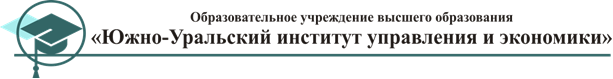 УТВЕРЖДАЮРектор ОУ ВО «Южно-Уральский институт управления и экономики»___________________ А.В.Молодчик«_____» _____________20___ г.РАБОЧАЯ ПРОГРАММА УЧЕБНОЙ дисциплины  СОВРЕМЕННЫЕ СРЕДСТВА РАЗРАБОТКИ ПРИЛОЖЕНИЙНаправления подготовки09.03.02 «Информационные системы и технологии»является единой для всех форм обученияКвалификация (степень) выпускникаБакалавр Челябинск2016Современные средства разработки приложений: Рабочая программа дисциплины / Т.Н. Лебедева. – Челябинск: ОУ ВО «Южно-Уральский институт управления и экономики», 2016. – 85 с.Современные средства разработки приложений: Рабочая программа дисциплины по направлению 09.03.02 «Информационные системы и технологии» является единой для всех форм обучения. Программа составлена в соответствии с требованиями ФГОС ВО с учетом рекомендаций ПрОП ВО по направлению (специальности) и профилю подготовки.Программа одобрена на заседании Учебно-методического совета от    __________ года, протокол №______.Программа утверждена на заседании Ученого совета от    __________ года, протокол №______.Автор: Т.Н. Лебедева, к.п.н., доцент Рецензенты: _____________© Издательство ОУ ВО «Южно-Уральский институт управления и экономики», 2015ОГЛАВЛЕНИЕI ВВЕДЕНИЕРабочая программа дисциплины «Современные средства разработки приложений» предназначена для реализации Федерального государственного образовательного стандарта высшего образования (далее ФГОС ВО) по направлению 09.03.02 «Информационные системы и технологии» и является единой для всех форм и сроков обучения.1 Указание места дисциплины в структуре образовательной программыДисциплина «Современные средства разработки приложений» относится к дисциплинам по выбору Б1.В.ДВ.6.2 Перечень планируемых результатов обучения по дисциплине «Современные средства разработки приложений», соотнесенных с планируемыми результатами освоения образовательной программыТаблица 1− Перечень планируемых результатов обучения по дисциплине (модулю)II ТЕМАТИЧЕСКОЕ ПЛАНИРОВАНИЕСРОК ОБУЧЕНИЯ: 4 годаФОРМА ОБУЧЕНИЯ: очная1 Объем дисциплины и виды учебной работыСРОК ОБУЧЕНИЯ: 4 года 6 месяцевФОРМА ОБУЧЕНИЯ: заочная1 Объем дисциплины и виды учебной работыIII СОДЕРЖАНИЕ дисциплины (МОДУЛЯ)СРОК ОБУЧЕНИЯ: 4 годаФОРМА ОБУЧЕНИЯ: очная 3.1 Разделы дисциплины (модуля) и виды занятийСРОК ОБУЧЕНИЯ: 4 года 6 месяцевФОРМА ОБУЧЕНИЯ: заочная 3.1 Разделы дисциплины (модуля) и виды занятийIII  СОДЕРЖАНИЕ УЧЕБНОЙ ДИСЦИПЛИНЫ   Раздел 1. Законы восприятия информации человекомТема 1.1 Определение интерфейса. Понятие информационного взаимодействия Содержание темы: Все аспекты системы, с которыми пользователь взаимодействует, включая способы передачи информации от системы к пользователю и от пользователя к системе. Шаги, которые необходимо сделать для выполнения задач. Элементы управления.  Понятие информационного взаимодействия. Тема 1.2 Психологические аспекты человеко-машинного взаимодействия Содержание темы: Информационные каналы, память, мышление человека и принятие решений. Психология восприятия информации. Тема 1.3 Проблемы человеко-машинного взаимодействияСодержание темы: Эргономика. Визуальный интерфейс для систем поддержки принятия решений, понятие OLAP-технологии.Системы поддержки работы в группе: групповая работа в локальных и глобальных сетях, системы семинаров, работа с фреймами и мультидоступ, вопросы синхронизации группового взаимодействия.Мультимедиа среды и мультисенсорные системы: речевой интерфейс, звуковые сигналы, распознавание текстов, анимация и видеофрагменты, распознавание жестов, компьютерное зрение.Тема 1.4 Цветовые моделиСодержание темы: Факторы, влияющие на внешний вид конкретного цвета. Способы образования цвета в природе. Определение понятия цветовой модели. Представление диапазона цветов в виде 3D пространства (в виде набора числовых координат) в цветовых моделях. Возможности передачи цветовой информации между компьютерами, программами и периферийными устройствами. Аппаратно-зависимые (их пока большинство, RGB и CMYK в их числе) и аппаратно-независимые (модель Lab) цветовые модели. Преобразование изображения из одной цветовой модели в другую.Тема 1.5 Уровни сложности и ориентация на пользователяСодержание темы: Программы и их ориентация на пользователя. Уровни сложности программ при реализации пользовательского интерфейса.Раздел 2. Объектно-ориентированный анализ проектирования пользовательского интерфейсаТема 2.1 Объектно-ориентированные пользовательские интерфейсы (ООПИ). Содержание темы: Объектно-ориентированные пользовательские интерфейсы (ООПИ). Архитектура ООПИ. Интегрированная модель проекта ООПИ. Понятие актера. Диаграммы, представляющие актеров и их взаимодействие. Тема 2.2 Метафоры пользовательского интерфейсаСодержание темы: Метафоры пользовательского интерфейса как различные точки зрения на вопросы взаимодействия человека и машины (субъективный аспект метафоры ИП), так и "применения понятий, касающихся одного предмета, в отношении к совершенно другим предметам".Метафоры: слуга; ускоритель;   рабочий стол;  виртуальная реальность; теоретико-множественная метафора.Тема 2.3 Концептуальные модели взаимодействия: Содержание темы: Разработка интерфейса как часть общего цикла разработки. Логическая модель ПИ. Физическая модель ПИ. Функциональная модель, структурная модель и модель взаимодействия. Тема 2.4 Прототипирование пользовательского интерфейсаСодержание темы: Прототипирование, как визуальное представление интерфейса, позволяющее определить и сформулировать задачи, которые решает данный интерфейс и функции, которые он выполняет. Статические прототипы.  Динамические прототипы.Программные средства для презентационной версии прототипирования: Microsoft Visio, Balsamiq Mockups, бесплатный плагин для Firefox Pencil, iPlotz.Раздел 3. Проектирование пользовательских интерфейсов Тема 3.1 Прикладные аспекты человеко-машинного взаимодействия при визуальном проектировании процессов, структур, объектовСодержание темы: Анализ и описание использования информации в процессе работы (AUI), моделирование вариантов использования и генерации требований к проектированию пользовательских интерфейсов (UIM).Тема 3.2 Основы проектирования пользовательского интерфейса. Этапы и средства проектирования. Содержание темы: Стандартизация пользовательского интерфейса (ГОСТ Р ИСО МЭК 9126-93, ГОСТ 28195-89). Четыре этапа разработки. Первый этап: сбор и анализ информации, поступающей от пользователей. Второй этап: разработка пользовательского интерфейса. Третий этап: построение пользовательского интерфейса. Четвертый этап: подтверждение качества пользовательского интерфейса. Два направления разработки. Итерационная природа разработки. Пример для изучения процесса разработки.Раздел 4. Описание и проектирование диалогаТема 4.1 Граф диалога. Время ответа и время отображения результатаСодержание темы: Нотации для проектирования диалога: граф диалога, нотации, использующие диаграммы, описание диалога с использованием сетей Петри, текстовый диалог, описание режимов и виртуальных устройств графического диалога, семантика диалога, сообщения и события, объектно-ориентированная парадигма. Время ответа и время отображения результата.Тема 4.2 Формальные методы описания диалоговых системСодержание темы: Формализм Хоара. Описание параллельных взаимодействующих процессов. Диалоговые процессы как частный случай параллельно функционирующих процессов (процесс функционирования системы и действия пользователя). Каналы передачи сообщений. Алгоритмы функционирования диалоговых систем (ДС).Тема 4.3 Способы организации диалога. Разработка сценариев диалога. Содержание темы: Понятие протокола взаимодействия (последовательность сообщений, которыми обмениваются партнеры диалога). Факторы, определяющие сценарную организацию диалога. Одноуровневые и вложенные сценарии диалога. Способы организации диалога: меню-диалог; диалог типа "вопрос-ответ"; диалог на основе шаблонных форм; профессиональный диалог; графический диалог; диалог на естественном языке.Раздел 5. Инструментальные среды разработки пользовательских интерфейсовТема 5.1 OLAP-технологииСодержание темы: Визуальный интерфейс для систем поддержки принятия решений, OLAP-технологии. Тема 5.2 Пакет OSF/MotifСодержание темы: Библиотека элементов интерфейса и набор спецификаций для разработки графических интерфейсов под X Window System.Тема 5.3 Язык и интерпретатор Tcl/TkСодержание темы: Области применения языка. Быстрое прототипирование с помощью Tcl/Tk. Создание графических интерфейсов для консольных программ (пакетов программ), встраивание в прикладные программы, тестирование. Применение Tcl в веб-разработке  и в сфере САПР (CAD|CAM|CAE).Тема 5.4 Аппаратные средства графического диалога и мультимедиа-устройстваСодержание темы: Речевой интерфейс, звуковые сигналы, распознавание текстов, анимация и видеофрагменты, распознавание жестов, компьютерное зрение.Тема 5.5 Виртуальные устройства диалогаСодержание темы: Аппаратная конфигурация виртуального компьютера. Поведение в виртуальной среде, виртуальные многопользовательские среды.Раздел 6. Типы ошибок и ручные методы тестирования Тема 6.1. Проблемы и перспективы развития современной программной инженерии.Содержание темы: Проблемы и перспективы развития современной программной инженерии. История развития тестирования программного обеспечения.Тема 6.2. Основные понятия тестирования. Экономика тестирования. Принципы тестирования.Содержание темы: Жизненный цикл ПО и его связь с тестированием. Сроки тестирования (когда начинать и прекращать тестирование). Экономика тестирования. Тестирование программы как черного ящика. Тестирование программы как белого ящика. Принципы тестированияТема 6.3. Классификация ошибокСодержание темы: Классификация ошибок по времени выполнения, степени нарушения логики. Ошибка адресации. Ошибка ввода-вывода. Ошибка вычисления. Ошибка интерфейса. Ошибка обращения к данным. Ошибка описания данных.Тема 6.4. Первичное выявление ошибок. Инспекции и сквозные просмотры.Содержание темы: Первичное выявление ошибок. Инспекции и сквозные просмотры. Инспекции исходного текста. Сквозные просмотры. Проверка за столом. Список вопросов для выявления ошибок при инспекции. Ошибки обращения к данным. Ошибки описания данных. Ошибки вычислений. Ошибки при сравнениях. Ошибки в передачах управления. Ошибки интерфейса. Ошибки ввода-вывода.Раздел 7. Стратегии тестирования белого и черного ящикаТема 7.1 Тестирование путем покрытия логики программыСодержание темы: Тестирование путем покрытия логики программы. Покрытие операторов. Покрытие решений. Покрытие условий. Покрытие решений/условий. Комбинаторное покрытие условий.Тема 7.2. Стратегии черного ящикаСодержание темы: Стратегии черного ящика. Эквивалентное разбиение. Выделение классов эквивалентности. Построение тестов. Анализ граничных значений. Применение функциональных диаграмм. Предположение об ошибке.Тема 7.3. Стратегия. Нисходящее и восходящее тестирование.Содержание темы: Стратегия. Организация тестирования ПО. Методика тестирования программных систем. Тестирование элементов. Тестирование интеграции. Нисходящее и восходящее тестирование. Сравнение. Проектирование и исполнение теста. Тестирование правильности. Системное тестирование. Тестирование восстановления. Тестирование безопасности. Стрессовое тестирование. Тестирование производительности. Отладка ПО.IV ПЕРЕЧЕНЬ УЧЕБНО-МЕТОДИЧЕСКОГО ОБЕСПЕЧЕНИЯ САМОСТОЯТЕЛЬНОЙ РАБОТЫ ОБУЧАЮЩИХСЯ ПО ДИСЦИПЛИНЕ (МОДУЛЮ)Общий объем самостоятельной работы обучающихся по дисциплине включает аудиторную и внеаудиторную самостоятельную работу в течение семестра. Аудиторная самостоятельная работа осуществляется в форме тестирования, выполнение лабораторных (практических) работ, внеаудиторная самостоятельная работа осуществляется в следующих формах:- самостоятельная работа при подготовке к практическим занятиям;- самостоятельная работа по подготовке ответов на вопросы и выполнение заданий;- самостоятельное изучение теоретического материала.Перечень проверяемых компетенций4.1 Вопросы и задания для самостоятельной работыЧасть 1Проблемы человеко-машинного взаимодействия.Законы восприятия информации человеком.Цветовые модели.Основы проектирования пользовательского интерфейса.Основные правила проектирования программ с точки зрения отображения информации.Способы организации диалога.Этапы проектирования пользовательского интерфейса. Средства проектирования.Эффективность диалоговой системы. Системы оценки ПИ.Системы помощи. Средства создания систем помощи.Основные положения и методы создания диалога.Разработка сценариев диалога. Прототипирование ПИ.Возможности систем виртуальной реальности.Мультимедиа и гипермедиа средыОсобенности организации доступа к информации в различных предметных областях.Часть 2Ошибки ПО. Тестирование белого ящика. Инспекция кода и прогон. Тестирование белого ящика. Операторное покрытие и покрытие ветвлений. Тестирование белого ящика. Покрытие условий и путей. Граф управления потоками. Граф управления потоками. Метрика МакКейба. Базовый метод построения независимых путей для структурного тестирования. Тестирование циклов. Тестирование потоков данных. Тестирование черного ящика. Разбиение на эквивалентные классы. Функциональные диаграммы. Тестирование черного ящика. Тестирование с помощью функциональных диаграмм. Тестирование черного ящика. Анализ граничных значений. Тестирование модулей «снизу-вверх». Тестирование модулей «сверху-вниз». Тестирование модулей. Сравнение нисходящей и восходящей стратегии тестирования. Стратегии тестирования программ на этапе разработки. Системное тестирование. Объектно-ориентированное тестирование. Особенности тестирования объектно-ориентированных «модулей». Тестирование объектно-ориентированной интеграции. Объектно-ориентированное тестирование правильности. Тестирование, основанное на ошибках. Тестирование, основанное на сценариях. Тестирование поверхностной и глубинной структуры. Стохастическое тестирование класса. Тестирование разбиений на уровне классов. Стохастическое тестирование взаимодействия классов. Тестирование разбиений взаимодействия классов. Тестирование на основе состояний взаимодействия классов. Предваряющее тестирование при экстремальной разработке..V ПЕРЕЧЕНЬ основной и дополнительной учебной литературы, необходимой для освоения дисциплины (модуля)Основная литератураИшкова Э.А. C#. Начала программирования : [учебник] / Э. А. Ишкова. - М. : Бином, 2011. - 333 с.Лебедева Т.Н. Технология программирования : учеб. пособие / Т. Н. Лебедева, С. С. Юнусова ; Южно-Уральский институт управления и экономики. - Челябинск : Violitprint, 2015. - 139 с.Павловская Т.А. C#. Программирование на языке высокого уровня : учебник для студ. высш. учеб. заведений / Т. А. Павловская. - М. ; СПб. ; Н. Новгород : Питер, 2007. - 432 с.Дополнительная литератураАкчурин, Э. А. Человеко-машинное взаимодействие : учеб. пособие для студ. вузов / Э. А. Акчурин. - М. : СОЛОН-Пресс, 2008. - 93 с. - (Библиотека студента). - Библиогр.: С. 3Гвоздева, Т. В. Проектирование информационных систем : учеб. пособие для студ. вузов / Т. В. Гвоздева, Б. А. Баллод. - Ростов н/Д : Феникс, 2009. - 508 с. - (Высшее образование). - Библиогр.: С. 497-503Логунова, О. С. Человеко-машинное взаимодействие: теория и практика : учеб. пособие для студ. вузов / О. С. Логунова, И. М. Ячиков, Е. А. Ильина. - Ростов н/Д : Феникс, 2006. - 285 с. - (Высшее образование). - Библиогр.: С. 279-282Сергеев, С.Ф. Введение в проектирование интеллектуальных интерфейсов: учеб. пособие. – СПб.: СПбГУ ИТМО, 2011. – 108 с. Электронный ресурс. Режим доступа: http://window.edu.ru/resource/820/72820/files/itmo519.pdfVI ПЕРЕЧЕНЬ РЕСУРСОВ ИНФОРМАЦИОННО-ТЕЛЕКОММУНИКАЦИОННОЙ СЕТИ «ИНТЕРНЕТ», НЕОБХОДИМЫХ ДЛЯ ОСВОЕНИЯ ДИСЦИПЛИНЫ (МОДУЛЯ)Руководство по программированию на C# https://msdn.microsoft.com/ru-ru/library/67ef8sbd.aspxC#   Уроки программирования с нуля. http://mycsharp.ru/C++ с нуля  https://code-live.ru/tag/cpp-manual/Программирование на C и C++ http://cpp.com.ru/Основные положения тестирования https://testitquickly.com/2010/03/09/testing-basics-by-barancev/VII ПЕРЕЧЕНЬ ИНФОРМАЦИОННЫХ ТЕХНОЛОГИЙ, ИСПОЛЬЗУЕМЫХ ПРИ ОСУЩЕСТВЛЕНИИ ОБРАЗОВАТЕЛЬНОГО ПРОЦЕССА ПО ДИСЦИПЛИНЕ (МОДУЛЮ), ВКЛЮЧАЯ ПЕРЕЧЕНЬ ПРОГРАММНОГО ОБЕСПЕЧЕНИЯ И ИНФОРМАЦИОННЫХ СПРАВОЧНЫХ СИСТЕМПри осуществлении образовательного процесса по дисциплине «Основы программной инженерии» широко используются информационные технологии такие как:- чтение лекций с использованием слайд-презентаций, - использование пакета разработчика Microsoft Visual Studio.- использование пакета Microsoft Visio.VIII ОПИСАНИЕ МАТЕРИАЛЬНО-ТЕХНИЧЕСКОЙ БАЗЫ ДИСЦИПЛИНЫ (МОДУЛЯ), НЕОБХОДИМЫХ ДЛЯ ОСВОЕНИЯ ДИСЦИПЛИНЫ (МОДУЛЯ)Для проведения занятий лекционного типа и занятий семинарского типа, групповых и индивидуальных консультаций, текущего контроля и промежуточной аттестации обучающихся используются специальные помещения – учебные аудитории, укомплектованные специализированной мебелью и техническими средствами обучения, служащими для представления учебной информации большой аудитории.Для проведения занятий лекционного типа используются наборы демонстрационного оборудования и учебно-наглядных пособий, обеспечивающие тематические иллюстрации.Помещения для самостоятельной работы обучающихся оснащены компьютерной техникой с возможностью подключения к сети "Интернет" и обеспечением доступа в электронную информационно-образовательную среду Института.Оборудование: проектор с возможностью использования мультимедиа: MS Windows, MS Office, MS Visio.IХ МЕТОДИЧЕСКИЕ УКАЗАНИЯ ДЛЯ ОБУЧАЮЩИХСЯ ПО ОСВОЕНИЮ ДИСЦИПЛИНЫ (МОДУЛЯ)*9.1 План лабораторных занятийНе предусмотрен.9.2 План практических занятийСРОК ОБУЧЕНИЯ: 4 года ФОРМА ОБУЧЕНИЯ: очная СРОК ОБУЧЕНИЯ: 4 года 6 месяцевФОРМА ОБУЧЕНИЯ: заочная 9.3 План занятий в интерактивной формеНе предусмотрены учебным планом.9.4 Описание показателей и критерии оценивания компетенций по текущему контролю9.5 Типовые задания для текущего контроля9.5.1. Тестирование Целью тестирования является закрепление, углубление и систематизация знаний обучающихся, полученных на лекциях и в процессе самостоятельной работы; проведение тестирования позволяет ускорить контроль за усвоением  знаний и объективизировать процедуру оценки знаний.Перечень проверяемых компетенций:Примерные тестовые заданияТестирование по разделу №11) Выберите правильные утверждения:А) Жизненный цикл проекта – это набор последовательных фаз проекта (лекция)Б) (абсолютность спорна)В) (опять же абсолютность спорна)Г) В классической водопадной модели жизненного цикла ПО этак проектирования строго предшествует этапу кодирования (лекция)2) Какие из перечисленных моделей ЖЦП относятся к эволюционным моделям разработки ПО?	А) каскадная модель – не относится	Б) Модель пробных разработок – точно относится	В) Прототипирование – точно относится	Г) Модель пошаговой разработки – не относится	Д) Спиральная модель – относится согласно Орлову3) Расположите в хронологическом порядке этапы процесса проектирования:	А) Проектирование интерфейсов	Б) Архитектурное проектирования	В) Обобщённая спецификация	Г) Проектирование алгоритмов	Д) Компонентное проектирование	Е) Проектирование структур данныхБ – В – А – Д – Е – Г4) Каким понятиям соответствуют приведённые определения?1  В 2  А 3  Б 4  Д 5  Г 5) Определите типы возможных рисков программных проектов:1  А2  Б3  В6) Каким рискам соответствуют приведённые стратегии его уменьшения?1  Г2  А3  Б В7) Совокупность цветов, которые могут быть воспроизведены с использованием той или иной цветовой модели, является:а) цветовым объемомб) цветовым  охватомв) цветовосприятиемг) цветовой палитрой8) Совокупность стандартных цветов, точность воспроизведения каждого из которых гарантируется технологией воспроизведения цвета, соответствующей этой палитре – это:а) модель цвета;б) цветовая палитра;в) монохромное изображение;г) плашечное изображениеТестирование по разделу №21) Какие средства не используются для описания системных требований?	А) Структурированный естественный язык	Б) Языки описания программ	В) Ассемблер	Г) Математические спецификации2) Что не может описать конечный автомат?	А) Модель поведения системы	Б) Реакцию на внутренние или внешние события	В) Состояние системы	Г) События, которые служат причиной перехода системы в следующее состояние	Д) Поток данных внутри системы3) Расположите в хронологическом порядке работы, выполняемые в процессе эволюционного прототипирования:	А) Разработка прототипа системы	Б) Разработка обобщённой спецификации	В) Использование прототипа системы	Г) Доработка прототипа системы	Д) Проверка системы	Е) Получение законченной системыБ – А – В – Д – Г – Е4) Почему спецификация требований содержит пользовательские и системные требования?	А) Спецификация описывает нефункциональные требования	Б) Спецификация – это формальное соглашение заказчика с разработчиком системы	В) Спецификация определяет производительность продукта	Г) Спецификация необходима различным группам заинтересованных лиц5) Какие характеристики качества не предъявляются к документу спецификация требований?	А) Полнота требований	Б) Согласованность требований	В) Небольшой объём документа	Г) Способность к модификации	Д) Трассируемость требований6) Расположите в хронологическом порядке работы, выполняемые в процессе внесения изменений в спецификацию требований:	А) Внесение изменений в код системы	Б) Разработка требования	В) Анализ требования, его стоимость	Г) Внесение изменения в спецификацию	Д) Оформление измененияБ – В – Д – Г – А7) Какие модели, как правило, не разрабатываются на этапе проектирования архитектуры?	А) Статическая структурная модель, в которой представлены подсистемы	Б) Модель качества системыВ) Динамическая модель процессов, представляющая организацию процессов во время работы системыГ) Интерфейсная модель, которая определяет сервисы, предоставляемые каждой подсистемой через общий интерфейс	Д) Модель отношений, определяющая взаимоотношения между частями системы8) Какие преимущества имеет повторное использование программного обеспечения?	А) Повышение надёжности	В) Соблюдение стандартов проектирования	Г) Сокращение времени обучения9) Какие проблемы возникают при повторном использовании?	А) Дополнительные трудности разработки требований	Б) Поиск и адаптация повторно используемых компонентов	Д) Повышение стоимости поддержки библиотеки повторно используемых компонентов10) Какими преимуществами обладают графические интерфейсы?	А) Простота изучения и использования 	Б) Простота проектирования и разработки 	Д) Простота переключения между программами 11) Процесс проектирования интерфейса включает в себя следующие этапы:	5) Разработка динамического прототипа	6) Разработка исполняемого прототипа	7) Оценка проекта пользователями	8) Реализация интерфейсаУчитывая итерационный характер проектирования, перечислите все связи между этими этапами в виде пар (номер этапа, номер этапа-преемника)	(5, 6); (5, 7); (6, 7); (6, 8); (7, 5)12) Каким описаниям соответствуют приведённые таблицы разработки интерфейса?1  Б2  В3  А13) Каким понятиям соответствуют перечисленные определения?1  А2  В3  Г4  Б14) Расположите в хронологическом порядке работы, выполняемы в процессе инспектирования:	А) Планирование	Б) Индивидуальная подготовка	В) Предварительный просмотр	Г) Доработка	Д) Собрание инспекционной группы	Е) Исправление ошибокА – В – Б – Д – Е – Г 15) Какому описанию соответствует каждый из “законов” Лемона о моделировании систем?1  Б2  В3  А4  ГТестирование по разделу №61) Расположите в хронологическом порядке этапы процесса тестирования:	А) Тестирование компонентов	Б) Тестирование подсистем	В) Тестирование модулей	Г) Тестирование системы	Д) Приёмочные испытанияА – В – Б – Г – Д2) Какие работы не должен выполнять менеджер проекта по разработке программного обеспечения?	А) Написание предложений по созданию ПО – менеджер тоже выполняет подобные работы	Б) Планирование и составление графика работ по созданию ПО	В) Тестирование модулей – для этого существует тестер	Г) Оценка стоимости проекта – должен выполнять менеджер	Д) Подбор персонала – отчасти выполняет менеджерЕ) Разработка требований к ПО – это дело разработчиков, заказчиков и пользователей, а менеджер только направляет3) Какие работы находятся в исключительной ответственности менеджера проекта?	А) Контроль выполнения проекта 	Б) Контроль соответствия проекта требованиям заказчика 	В) Обеспечение своевременного поступления средств 	Г) Информирование заказчика о важных событиях проекта 4) Каким понятиям соответствуют приведённые определения?1  А2  В3  Б5) Какие атрибуты качества не очень важны для пользователей?	А) Надёжность и доступность - важно	Б) Безопасность - важно	В) Мобильность – важно на этапе разработки требований => для пользователей не очень важно	Г) Удобство и простота обслуживания - важно	Д) Производительность -важно6) Сопоставьте перечисленные понятия их характеристикам:	1) Производительность	2) Надёжность	3) Доступность	4) Безопасность	5) Удобство и простота обслуживания	А) определяет насколько быстро и качественно система должна выполнять определённые функции	Б) время, в течении которого система доступна для использования и полностью работоспособна	В) определяет дружелюбие системы к пользователю	Г) вероятность работы системы без сбоев в течение определённого времени	Д) блокировка неавторизованного доступа к данным и функциям системы, предотвращением потерь информации1 – А, 2 – Г, 3 – Б, 4 – Д, 5 – В7) Сопоставьте перечисленным этапам процесса разработки требований виды выполняемых на них работ:1  А2  Б3  В8) Что не включает в себя описание сценария?	А) Описание начального состояния системы	Б) Описание нормального протекания событий	В) Описание ограничений на систему	Г) Описание исключительных ситуаций и способов их обработки9) Что позволяют описывать варианты использования?	А) нефункциональные требования	Б) внешние интерфейсы	В) форматы данных	Г) поведение системы10) Стадии разработки программных систем, общие формы алгоритмов и схем, описывающих эти системы, регламентируются:а) стандартами ЕСПДб) пунктами ТЗв) никак не регламентируютсяг) эксплуатационными документамид) спецификацией ПС9.5.2. Проблемные задачиПеречень проверяемых компетенцийВ ходе выполнения итогового проекта студенты должны проделать следующие основные этапы и отразить результаты в отчете. 1.1. Выбор объекта для разработки.  Необходимо определить приложение, для которого будет осуществлять разработку интерфейса. 1.2. Анализ контекста использования и конкурентов. Разработать портреты целевых пользователей / «персон» и их целей, т.е. для чего ими будет использоваться приложение. Кроме этого, должен быть произведён анализ конкурентов (сайтов-аналогов), количеством от 4 до 6 шт., с выделением наиболее типичных задач пользователя и конкурентных преимуществ каждого. 1.3. Анализ задач и сценарии использования. Для разрабатываемого приложения необходимо произвести анализ задач, с выделением не менее 8 задач пользователя (на различных уровнях иерархии) и разработкой для них сценариев использования. 1.4. Разработка прототипов интерфейса и итеративный дизайн. Исходя из задач пользователя и сценариев использования, необходимо разработать прототипы интерфейса для приложения (основных экранных форм). Прототип должен включать в себя главную страницу и не менее 3 внутренних страниц. Разработка может осуществляться в любом из инструментов, предназначенных для создания статичных прототипов (например, Balsamiq Mockups) или динамичных (например, Flash). Должен быть произведён анализ полученного прототипа (желательно в формате минитестирования с представителями пользователей) и разработана его улучшенная версия на следующей итерации проектирования. 1.5. Реализация прототипа приложения. Результаты выполнения предыдущих пунктов должны быть воплощены в работающем прототипе веб-сайта, позволяющем выполнять «горизонтальные сценарии», т.е. все основные сценарии использования, пускай без полного реального их исполнения (данные могут не сохраняться в БД сайта, может не иметься полностью проработанный функционал и т.д.). Прототип должен иметь проработанную визуальную составляющую (стили, темы оформления и т.п.), хотя полностью завершённого визуального оформления (дизайна) не требуется. 1.6. Юзабилити-тестирование. Организовать и провести юзабилити-тестирование прототипа приложения с 2-3 представителями целевых пользователей или своими одногрупниками. Для этого предварительно должны быть разработаны задания для пользователей, подготовлено оборудование для записи содержимого экрана (например, CamStudio) и т.д. По итогам юзабилити-тестирования вы должны составить отчёт, в котором в частности указать основные проблемы разработанного интерфейса и рекомендации по их устранению. 2. Содержание отчёта по итоговому проекту. Отчёт должен содержать результаты выполнения всех перечисленных выше пунктов, описание принимаемых проектных решений и т.д. Оформление отчёта должно соответствовать требованиям ГОСТа, а его объем составлять не менее 30 страниц. На защите курсового проекта преподавателю должны быть также представлены статичные или динамические прототипы, работающий прототип приложения, записи экранов, сделанные при юзабилити-тестировании и другие материалы.Оценивание докладов9.6 Особенности организации и содержания учебного процесса по дисциплине (модулю)Без особенностейФОНД ОЦЕНОЧНЫХ СРЕДСТВ ДЛЯ ПРОВЕДЕНИЯ ПРОМЕЖУТОЧНОЙ АТТЕСТАЦИИ ОБУЧАЮЩИХСЯ ПО ДИСЦИПЛИНЕ (МОДУЛЮ)1 Перечень компетенций с указанием этапов их формирования в процессе освоения образовательной программыТаблица 1 − Результаты освоения компетенции2 Описание показателей и критериев оценивания компетенций на различных этапах их формирования, описание шкал оцениванияТаблица  2 – Шкала оценивания3 Типовые контрольные задания для промежуточной аттестации (см. показатели оценивания компетенции, таблица 2) Перечень теоретических вопросов по уровням и по результату освоения дисциплины Перечень практических заданий по уровням и по результату освоения дисциплины «Уметь»:Перечень практических заданий по уровням и по результату освоения дисциплины «Владеть» (при необходимости):Вопросы для промежуточной аттестацииРаздел 1. Законы восприятия информации человекомТема 1.1 Определение интерфейса. Понятие информационного взаимодействия Все аспекты системы, с которыми пользователь взаимодействует, включая способы передачи информации от системы к пользователю и от пользователя к системе. Шаги, которые необходимо сделать для выполнения задач. Элементы управления.  Понятие информационного взаимодействия. Тема 1.2 Психологические аспекты человеко-машинного взаимодействия  Информационные каналы, память, мышление человека и принятие решений. Психология восприятия информации. Тема 1.3 Проблемы человеко-машинного взаимодействия Эргономика. Визуальный интерфейс для систем поддержки принятия решений, понятие OLAP-технологии.Системы поддержки работы в группе: групповая работа в локальных и глобальных сетях, системы семинаров, работа с фреймами и мультидоступ, вопросы синхронизации группового взаимодействия.Мультимедиа среды и мультисенсорные системы: речевой интерфейс, звуковые сигналы, распознавание текстов, анимация и видеофрагменты, распознавание жестов, компьютерное зрение.Тема 1.4 Цветовые моделиФакторы, влияющие на внешний вид конкретного цвета. Способы образования цвета в природе. Определение понятия цветовой модели. Представление диапазона цветов в виде 3D пространства (в виде набора числовых координат) в цветовых моделях. Возможности передачи цветовой информации между компьютерами, программами и периферийными устройствами. Аппаратно-зависимые (их пока большинство, RGB и CMYK в их числе) и аппаратно-независимые (модель Lab) цветовые модели. Преобразование изображения из одной цветовой модели в другую.Тема 1.5 Уровни сложности и ориентация на пользователяПрограммы и их ориентация на пользователя. Уровни сложности программ при реализации пользовательского интерфейса.Раздел 2. Объектно-ориентированный анализ проектирования пользовательского интерфейсаТема 2.1 Объектно-ориентированные пользовательские интерфейсы (ООПИ). : Объектно-ориентированные пользовательские интерфейсы (ООПИ). Архитектура ООПИ. Интегрированная модель проекта ООПИ. Понятие актера. Диаграммы, представляющие актеров и их взаимодействие. Тема 2.2 Метафоры пользовательского интерфейсаМетафоры пользовательского интерфейса как различные точки зрения на вопросы взаимодействия человека и машины (субъективный аспект метафоры ИП), так и "применения понятий, касающихся одного предмета, в отношении к совершенно другим предметам".Тема 2.3 Концептуальные модели взаимодействия: Разработка интерфейса как часть общего цикла разработки. Логическая модель ПИ. Физическая модель ПИ. Функциональная модель, структурная модель и модель взаимодействия. Тема 2.4 Прототипирование пользовательского интерфейсаПрототипирование, как визуальное представление интерфейса, позволяющее определить и сформулировать задачи, которые решает данный интерфейс и функции, которые он выполняет. Статические прототипы.  Динамические прототипы.Программные средства для презентационной версии прототипирования: Microsoft Visio, Balsamiq Mockups, бесплатный плагин для Firefox Pencil, iPlotz.Раздел 3. Проектирование пользовательских интерфейсов Тема 3.1 Прикладные аспекты человеко-машинного взаимодействия при визуальном проектировании процессов, структур, объектовАнализ и описание использования информации в процессе работы (AUI), моделирование вариантов использования и генерации требований к проектированию пользовательских интерфейсов (UIM).Тема 3.2 Основы проектирования пользовательского интерфейса. Этапы и средства проектирования. Стандартизация пользовательского интерфейса (ГОСТ Р ИСО МЭК 9126-93, ГОСТ 28195-89). Этапы разработки программного обеспечения. Раздел 4. Описание и проектирование диалогаТема 4.1 Граф диалога. Время ответа и время отображения результатаНотации для проектирования диалога: граф диалога, нотации, использующие диаграммы, описание диалога с использованием сетей Петри, Текстовый диалог.Описание режимов и виртуальных устройств графического диалога, семантика диалога, сообщения и события, объектно-ориентированная парадигма. Время ответа и время отображения результата.Тема 4.2 Формальные методы описания диалоговых системФормализм Хоара. Описание параллельных взаимодействующих процессов. Диалоговые процессы как частный случай параллельно функционирующих процессов (процесс функционирования системы и действия пользователя). Каналы передачи сообщений. Алгоритмы функционирования диалоговых систем (ДС).Тема 4.3 Способы организации диалога. Разработка сценариев диалога. Понятие протокола взаимодействия (последовательность сообщений, которыми обмениваются партнеры диалога). Факторы, определяющие сценарную организацию диалога. Одноуровневые и вложенные сценарии диалога. Способы организации диалога: меню-диалог; диалог типа "вопрос-ответ"; диалог на основе шаблонных форм; профессиональный диалог; графический диалог; диалог на естественном языке.Раздел 5. Инструментальные среды разработки пользовательских интерфейсовТема 5.1 OLAP-технологииВизуальный интерфейс для систем поддержки принятия решений, OLAP-технологии. Тема 5.2 Пакет OSF/MotifБиблиотека элементов интерфейса и набор спецификаций для разработки графических интерфейсов под X Window System.Тема 5.3 Язык и интерпретатор Tcl/TkОбласти применения языка. Быстрое прототипирование с помощью Tcl/Tk. Создание графических интерфейсов для консольных программ (пакетов программ), встраивание в прикладные программы, тестирование. Применение Tcl в веб-разработке  и в сфере САПР (CAD|CAM|CAE).Тема 5.4 Аппаратные средства графического диалога и мультимедиа-устройстваРечевой интерфейс, звуковые сигналы, распознавание текстов, анимация и видеофрагменты, распознавание жестов, компьютерное зрение.Тема 5.5 Виртуальные устройства диалогаАппаратная конфигурация виртуального компьютера. Поведение в виртуальной среде, виртуальные многопользовательские среды.Раздел 6. Типы ошибок и ручные методы тестирования Тема 6.1. Проблемы и перспективы развития современной программной инженерии.Проблемы и перспективы развития современной программной инженерии. История развития тестирования программного обеспечения.Тема 6.2. Основные понятия тестирования. Экономика тестирования. Принципы тестирования.Жизненный цикл ПО и его связь с тестированием. Сроки тестирования (когда начинать и прекращать тестирование). Экономика тестирования. Тестирование программы как черного ящика. Тестирование программы как белого ящика. Принципы тестированияТема 6.3. Классификация ошибокКлассификация ошибок по времени выполнения, степени нарушения логики. Ошибка адресации. Ошибка ввода-вывода. Ошибка вычисления. Ошибка интерфейса. Ошибка обращения к данным. Ошибка описания данных.Тема 6.4. Первичное выявление ошибок. Инспекции и сквозные просмотры.Первичное выявление ошибок. Инспекции и сквозные просмотры. Инспекции исходного текста. Сквозные просмотры. Проверка за столом. Список вопросов для выявления ошибок при инспекции. Ошибки обращения к данным. Ошибки описания данных. Ошибки вычислений. Ошибки при сравнениях. Ошибки в передачах управления. Ошибки интерфейса. Ошибки ввода-вывода.Раздел 7. Стратегии тестирования белого и черного ящикаТема 7.1 Тестирование путем покрытия логики программыТестирование путем покрытия логики программы. Покрытие операторов. Покрытие решений. Покрытие условий. Покрытие решений/условий. Комбинаторное покрытие условий.Тема 7.2. Стратегии черного ящикаСтратегии черного ящика. Эквивалентное разбиение. Выделение классов эквивалентности. Построение тестов. Анализ граничных значений. Применение функциональных диаграмм. Предположение об ошибке.Тема 7.3. Стратегия. Нисходящее и восходящее тестирование.Стратегия. Организация тестирования ПО. Методика тестирования программных систем. Тестирование элементов. Тестирование интеграции. Нисходящее и восходящее тестирование. Сравнение. Проектирование и исполнение теста. Тестирование правильности. Системное тестирование. Тестирование восстановления. Тестирование безопасности. Стрессовое тестирование. Тестирование производительности. Отладка ПО.Примерные задания для экзаменаРазработать прототип приложения БД «Учет товаров на складе».Разработать прототип приложения «Отдел кадров»Привести описание цели и планируемого результата для разработки интерфейса веб-ресурса.Описать суть этапа «Подготовка площадки для размещения веб-ресурса».Описать порядок приемки АСУ на производстве. Перечень практических заданий по уровням и по результату освоения дисциплиныПеречень типовых практических заданий представлен в сборнике практических работ.Перечень тем для докладовПостроители диалога (interface builders) и средства их реализации.Системы управления пользовательским интерфейсом (User Interface Management Systems – UIMS): описание, назначение, основные принципы функционирования, технологии реализации, примеры;Системы и среды разработки пользовательского интерфейса (User Interface Development Systems – UIDS, User Interface Design Environment - UIDE): описание, назначение, основные принципы функционирования, технологии реализации, примеры;Понятие пользовательского интерфейса.Подходы к пониманию пользовательского интерфейса.Стандарты пользовательского интерфейса информационных технологий.Этапы проектирования пользовательского интерфейса.Процедуры проектирования диалоговых режимов.Графический интерфейс пользователяАвтоматизированные системы управления.Тестирование программного обеспечения.Технологии разработки веб-приложений.Unity – среда для разработки программныз продуктов.Технологии разработки игровых приложений.Технологии разработки мобильных приложений.Оценивание докладовМетодические материалы,  определяющие процедуры  оценивания знаний, умений, навыков и (или) опыта деятельности, характеризующих этапы формирования, описание шкал оцениванияОценка знаний, умений, навыков, характеризующая этапы формирования компетенций по дисциплине «Технология программирования» проводится в форме текущего, итогового контроля.Контроль текущей успеваемости обучающихся – текущая аттестация – проводится в ходе семестра с целью определения уровня усвоения обучающимися знаний; формирования у них умений и навыков; своевременного выявления недостатков в подготовке обучающихся и принятия необходимых мер по ее корректировке; совершенствованию методики обучения; организации учебной работы и оказания обучающимся индивидуальной помощи.К контролю текущей успеваемости относятся проверка знаний, умений и навыков обучающихся:на практических занятиях (самостоятельная работа, решение проблемных задач, тестирование);по результатам выполнения индивидуальных заданий (самостоятельная работа);по результатам проверки качества конспектов лекций и иных материалов;по результатам отчета обучающихся, имеющих академические задолженности, в ходе индивидуальной консультации преподавателя.Контроль текущей успеваемости осуществляется поэтапно и служит основанием для промежуточной аттестации по дисциплине.Данный вид контроля осуществляются на практических занятиях. Итоговая аттестация по дисциплине проводится с целью выявления соответствия уровня теоретических знаний, практических умений и навыков по дисциплине «Современные средства разработки приложений» требованиям ФГОС ВО по направлению подготовки: 09.03.02 «Информационные системы и технологии» в форме экзамена.Критерии оценивания результатов тестированияОбучающийся может повысить оценку, выставленную согласно балльно-рейтинговой системе в процессе текущей аттестации, и перейти на следующий уровень освоения компетенций. Для этого необходимо подготовиться к сдаче устного экзамена, повысить уровень теоретических знаний и продолжить формирование практических умений и навыков, выполняя задания, связанные с теми компетенциями, по которым до этого он демонстрировал низкий уровень их сформированности.УтверждаюЗав. кафедрой ИМЕД________Коробейникова И.Ю.«__»__________20__г.Экзаменационный билет № 1по дисциплине «Современные средства разработки приложений»Определение интерфейса. Понятие информационного взаимодействия.Понятие протокола взаимодействия (последовательность сообщений, которыми обмениваются партнеры диалога).Практическое задание. Две независимые группы проводили тестирование программного средства. Первая группа обнаружила 38 ошибок, а вторая - 29. На основании результатов тестирования было определено, что до начала тестирования в программе содержалось 54 ошибки. Определить, какое количество общих ошибок обнаружено обеими группами.Преподаватель                                                _______________Т.Н. ЛебедеваУтверждаюЗав. кафедрой ИМЕД________Коробейникова И.Ю.«__»__________20__г.Экзаменационный билет № 2по дисциплине «Современные средства разработки приложений»Элементы управления.  Понятие информационного взаимодействия. Факторы, определяющие сценарную организацию диалога. Одноуровневые и вложенные сценарии диалога. Способы организации диалога: меню-диалог; диалог типа "вопрос-ответ"; диалог на основе шаблонных форм; профессиональный диалог; графический диалог; диалог на естественном языке.Практическое задание. По результатам тестирования программы двумя независимыми группами известно следующее:•первой группой обнаружено 16 ошибок;•количество ошибок до начала тестирования составляло 35;•общее количество обнаруженных ошибок двумя группами 7. Требуется установить вклад второй группы в процесс тестирования, определив количество ошибок, обнаруженных второй группой.Преподаватель                                                _______________Т.Н. ЛебедеваУтверждаюЗав. кафедрой ИМЕД________Коробейникова И.Ю.«__»__________20__г.Экзаменационный билет № 3по дисциплине «Современные средства разработки приложений»Информационные каналы, память, мышление человека и принятие решений. Психология восприятия информации. Визуальный интерфейс для систем поддержки принятия решений, OLAP-технологии.Практическое задание.В результате тестирования программы двумя независимыми груп пами: первой группой обнаружено 25 ошибок, а второй группой - 20 ошибок. Десять ошибок, обнаруженных первой группой, совпадает с ошибками, обнаруженными второй группой. Обнаруженные ошибки устранены. Требуется оценить количество ошибок, неустраненньгх и Оставшихся в программе.Преподаватель                                                  _______________Т.Н. ЛебедеваУтверждаюЗав. кафедрой ИМЕД________Коробейникова И.Ю.«__»__________20__г.Экзаменационный билет № 4по дисциплине «Современные средства разработки приложений»Эргономика. Визуальный интерфейс для систем поддержки принятия решений, понятие OLAP-технологии.Библиотека элементов интерфейса и набор спецификаций для разработки графических интерфейсов под X Window System.Практическое задание. Две независимые группы тестировщиков проводили тестирование программного средства. Первая группа обнаружила 15 ошибок, а вторая - 20. На основании результатов тестирования было определено, что до начала тестирования в программе содержалось 42 ошибки.Необходимо определить, сколько ошибок было обнаружено как первой, так и второй группой.Преподаватель                                                 _______________Т.Н. ЛебедеваУтверждаюЗав. кафедрой ИМЕД________Коробейникова И.Ю.«__»__________20__г.Экзаменационный билет № 5по дисциплине «Современные средства разработки приложений»Системы поддержки работы в группе: групповая работа в локальных и глобальных сетях, системы семинаров, работа с фреймами и мультидоступ, вопросы синхронизации группового взаимодействия.Области применения языка. Быстрое прототипирование с помощью Tcl/Tk. Создание графических интерфейсов для консольных программ (пакетов программ), встраивание в прикладные программы, тестирование. Применение Tcl в веб-разработке  и в сфере САПР (CAD|CAM|CAE).Практическое задание. Разработать прототипы для приложения «Обслуживание технологического оборудования».Преподаватель                                                 _______________Т.Н. ЛебедеваУтверждаюЗав. кафедрой ИМЕД________Коробейникова И.Ю.«__»__________20__г.Экзаменационный билет № 6по дисциплине «Современные средства разработки приложений»Мультимедиа среды и мультисенсорные системы: речевой интерфейс, звуковые сигналы, распознавание текстов, анимация и видеофрагменты, распознавание жестов, компьютерное зрение.Речевой интерфейс, звуковые сигналы, распознавание текстов, анимация и видеофрагменты, распознавание жестов, компьютерное зрение.Практическое задание.	Программа тестируется двумя независимыми группами тестировщиков, которые силами групп выявили в программе 40 и 20 ошибок соответственно. При этом оказалось, что 10 ошибок - общие, их нашли обе группы. Требуется оценить общее количество ошибок в программе до начала тестирования и сделать вывод о необходимости продолжения тестирования или возможности его завершении.Преподаватель                                                _______________Т.Н. ЛебедеваУтверждаюЗав. кафедрой ИМЕД________Коробейникова И.Ю.«__»__________20__г.Экзаменационный билет № 7по дисциплине «Современные средства разработки приложений»Факторы, влияющие на внешний вид конкретного цвета. Способы образования цвета в природе. Аппаратная конфигурация виртуального компьютера. Поведение в виртуальной среде, виртуальные многопользовательские среды.Практическое задание. В программу было преднамеренно внесено (посеяно) 19 ошибок. В результате тестирования обнаружено 24 ошибки, из которых 19 ошибок были внесены преднамеренно. Все обнаруженные ошибки исправлены. До начала тестирования предполагалось, что программа содержит не более 7 ошибок. Требуется оценить количество ошибок до начала тестирования и степень отлаженности программы.Преподаватель                                                 _______________Т.Н. ЛебедеваУтверждаюЗав. кафедрой ИМЕД________Коробейникова И.Ю.«__»__________20__г.Экзаменационный билет № 8по дисциплине «Современные средства разработки приложений»Определение понятия цветовой модели. Представление диапазона цветов в виде 3D пространства (в виде набора числовых координат) в цветовых моделях. Возможности передачи цветовой информации между компьютерами, программами и периферийными устройствами. Аппаратно-зависимые (их пока большинство, RGB и CMYK в их числе) и аппаратно-независимые (модель Lab) цветовые модели. Преобразование изображения из одной цветовой модели в другую.Проблемы и перспективы развития современной программной инженерии. Практическое задание. Разработать прототипы для приложения «Хранение и отгрузка товаров». Описать возможные ошибки пользователей.Преподаватель                                                _______________Т.Н. ЛебедеваУтверждаюЗав. кафедрой ИМЕД________Коробейникова И.Ю.«__»__________20__г.Экзаменационный билет № 9по дисциплине «Современные средства разработки приложений»Программы и их ориентация на пользователя. Уровни сложности программ при реализации пользовательского интерфейса.История развития тестирования программного обеспечения.Практическое задание. Разработать прототипы для приложения «Хранение инструмента и приборов в автосервисе».Преподаватель                                                _______________Т.Н. ЛебедеваУтверждаюЗав. кафедрой ИМЕД________Коробейникова И.Ю.«__»__________20__г.Экзаменационный билет № 10по дисциплине «Современные средства разработки приложений»Объектно-ориентированные пользовательские интерфейсы (ООПИ). Архитектура ООПИ. Жизненный цикл ПО и его связь с тестированием. Сроки тестирования (когда начинать и прекращать тестирование). Практическое задание. Разработать прототипы для информационной системы «Отдел кадров».Преподаватель                                             _______________Т.Н. ЛебедеваУтверждаюЗав. кафедрой ИМЕД________Коробейникова И.Ю.«__»__________20__г.Экзаменационный билет № 11по дисциплине «Современные средства разработки приложений»: Объектно-ориентированные пользовательские интерфейсы (ООПИ). Интегрированная модель проекта ООПИ. Понятие актера. Диаграммы, представляющие актеров и их взаимодействие. Жизненный цикл ПО и его связь с тестированием. Экономика тестирования. Практическое задание. Вычислить значение функции: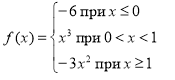 Для этой задачи сформировать потоковый граф. Определить цикломатическую сложность потокового графа. Определить базовое множество независимых линейных путей. Подготавить тестовые варианты, инициирующие выполнение каждого пути. Реальные результаты каждого тестового варианта сравнить с ожидаемыми результатами.Преподаватель                                               _______________Т.Н. ЛебедеваУтверждаюЗав. кафедрой ИМЕД________Коробейникова И.Ю.«__»__________20__г.Экзаменационный билет № 12по дисциплине «Современные средства разработки приложений»Разработка интерфейса как часть общего цикла разработки. Логическая модель ПИ. Тестирование программы как черного ящика. Практическое задание. Даны две точки на плоскости. Определить, какая из них находится ближе к началу координат. Учесть случай, что точки могут находиться одинаково близко к началу координат.Для этой задачи сформировать потоковый граф. Определить цикломатическую сложность потокового графа. Определить базовое множество независимых линейных путей. Подготавить тестовые варианты, инициирующие выполнение каждого пути. Реальные результаты каждого тестового варианта сравнить с ожидаемыми результатами.Преподаватель                                                _______________Т.Н. ЛебедеваУтверждаюЗав. кафедрой ИМЕД________Коробейникова И.Ю.«__»__________20__г.Экзаменационный билет № 13по дисциплине «Современные средства разработки приложений»Разработка интерфейса как часть общего цикла разработки. Физическая модель ПИ. Функциональная модель, структурная модель и модель взаимодействия. Тестирование программы как белого ящика. Практическое задание. Составьте тесты методом покрытия решений к участку программы if ((C == 1) || (X < 0)) M = M/C; if ((X > 2) || (M == 1)) M++;Преподаватель                                                  _______________Т.Н. ЛебедеваУтверждаюЗав. кафедрой ИМЕД________Коробейникова И.Ю.«__»__________20__г.Экзаменационный билет № 14по дисциплине «Современные средства разработки приложений»Прототипирование, как визуальное представление интерфейса, позволяющее определить и сформулировать задачи, которые решает данный интерфейс и функции, которые он выполняет. Статические прототипы.  Динамические прототипы.Жизненный цикл ПО и его связь с тестированием. Принципы тестированияПрактическое задание. Разработать прототипы  для приложения «Хранение материалов».Преподаватель                                                  _______________Т.Н. ЛебедеваУтверждаюЗав. кафедрой ИМЕД________Коробейникова И.Ю.«__»__________20__г.Экзаменационный билет № 15по дисциплине «Современные средства разработки приложений»Анализ и описание использования информации в процессе работы (AUI), моделирование вариантов использования и генерации требований к проектированию пользовательских интерфейсов (UIM).Классификация ошибок по времени выполнения, степени нарушения логики. Практическое задание. Разработать прототипы для приложения «Обслуживание технологического оборудования».Преподаватель                                                   _______________Т.Н. ЛебедеваУтверждаюЗав. кафедрой ИМЕД________Коробейникова И.Ю.«__»__________20__г.Экзаменационный билет № 16по дисциплине «Современные средства разработки приложений»Стандартизация пользовательского интерфейса (ГОСТ Р ИСО МЭК 9126-93, ГОСТ 28195-89).Классификация ошибок. Ошибка адресации. Практическое задание. Составьте тесты методом комбинаторного покрытия условий к участку программы if ((C == 2) && (X > 1)) M = M/C; if ((X > 5) || (M == 1)) M++;Преподаватель                                                _______________Т.Н. ЛебедеваУтверждаюЗав. кафедрой ИМЕД________Коробейникова И.Ю.«__»__________20__г.Экзаменационный билет № 17по дисциплине «Современные средства разработки приложений»Этапы разработки пользовательского интерфейса.Классификация ошибок. Ошибка ввода-вывода. Ошибка вычисления. Практическое задание. Составьте тесты методом покрытия решений к участку программы if ((C == 1) && (X < 0)) M = M/C; if ((X > 2) && (M == 1)) M++;Преподаватель                                                _______________Т.Н. ЛебедеваУтверждаюЗав. кафедрой ИМЕД________Коробейникова И.Ю.«__»__________20__г.Экзаменационный билет № 18по дисциплине «Современные средства разработки приложений»Нотации для проектирования диалога: граф диалога, нотации, использующие диаграммы, описание диалога с использованием сетей Петри.Классификация ошибок. Ошибка интерфейса. Ошибка обращения к данным. Ошибка описания данных.Практическое задание. Разработать прототипы для приложения «Хранение и отгрузка товаров».Преподаватель                                             _______________Т.Н. ЛебедеваУтверждаюЗав. кафедрой ИМЕД________Коробейникова И.Ю.«__»__________20__г.Экзаменационный билет № 19по дисциплине «Современные средства разработки приложений»Нотации для проектирования диалога: текстовый диалог, описание режимов и виртуальных устройств графического диалога, семантика диалога, сообщения и события, объектно-ориентированная парадигма. Время ответа и время отображения результата.Первичное выявление ошибок. Инспекции и сквозные просмотры. Инспекции исходного текста. Сквозные просмотры. Проверка за столом. Список вопросов для выявления ошибок при инспекции. Практическое задание. Разработать интерфейсы для приложения «Хранение инструмента и приборов в медицинском учреждении».Преподаватель                                                 _______________Т.Н. ЛебедеваУтверждаюЗав. кафедрой ИМЕД________Коробейникова И.Ю.«__»__________20__г.Экзаменационный билет № 20по дисциплине «Современные средства разработки приложений»Формализм Хоара. Описание параллельных взаимодействующих процессов. Диалоговые процессы как частный случай параллельно функционирующих процессов (процесс функционирования системы и действия пользователя).Стратегия. Организация тестирования ПО. Методика тестирования программных систем. Тестирование элементов. Тестирование интеграции. Нисходящее и восходящее тестирование. Сравнение.Практическое задание. Составьте тесты методом покрытия операторов к участку программы if ((C == 3) && (X > 0)) M = M/C; if ((X > 2) && (M == 1)) M++;Преподаватель                                                 _______________Т.Н. ЛебедеваВведение……………………………………………………………………..Тематическое планирование……………………………………………….Содержание дисциплины (модуля) курса…………………………………Перечень учебно-методического обеспечения самостоятельной работы обучающихся………………………………………………………………..Перечень основной и дополнительной учебной литературы, необходимой для освоения дисциплины (модуля)……………………….Перечень ресурсов информационно-телекоммуникационной сети «интернет», необходимых для освоения дисциплины (модуля)…………Перечень информационных технологий, используемых при осуществлении образовательного процесса по дисциплине (модулю), включая перечень программного обеспечения и информационных справочных систем………………………………………………………….Материально-техническое обеспечение дисциплины (модуля), необходимой для освоения дисциплины (модуля)……………………….Методические указания для обучающихся по освоению дисциплины (модуля)………………………………………………………………………Фонд оценочных средств для проведения промежуточной аттестации обучающихся по дисциплине (модулю)……………………………….......Дисциплины, предшествующие изучению данной дисциплины, практики и формирующие аналогичные компетенцииКод компетенции предшествующей дисциплины, практикиОбъект междисциплинарной связиОбъект междисциплинарной связиКод компетенции дисциплины, практики, ГИА, изучаемые в последующих семестрах и формирующие аналогичные компетенцииДисциплины, практики, ГИА, изучаемые в последующих семестрах и формирующие аналогичные компетенцииДисциплины, предшествующие изучению данной дисциплины, практики и формирующие аналогичные компетенцииКод компетенции предшествующей дисциплины, практикиДисциплины, практики, ГИА в соответствии с учебным планомКод компетенции дисциплины, практики, ГИА в соответствии с учебным планомКод компетенции дисциплины, практики, ГИА, изучаемые в последующих семестрах и формирующие аналогичные компетенцииДисциплины, практики, ГИА, изучаемые в последующих семестрах и формирующие аналогичные компетенцииИнтеллектуальные системы и технологииЭлектротехника и электроникаМультимедиа технологии и компьютерная графикаWeb-технологииПК-17Современные средства разработки приложенийПК-17ПК-17Корпоративные информационные системыГосударственная итоговая аттестация-ПК-29Современные средства разработки приложенийПК-29ПК-29Производственная практикаГосударственная итоговая аттестацияКорпоративные информационные системыПК-32Современные средства разработки приложенийПК-32ПК-32Производственная практикаГосударственная итоговая аттестация-ПК-35Современные средства разработки приложенийПК-35ПК-35Производственная практикаГосударственная итоговая аттестацияКод компетенцииНаименование компетенцииВид деятельности и проф. задачиПланируемые результатыУровень освоения компетенцииПК-17Способность использовать технологии разработки объектов профессиональной деятельности в областях: машиностроение, приборостроение, техника, образование, медицина, административное управление, юриспруденция, бизнес, предпринимательство, коммерция, менеджмент, банковские системы, безопасность информационных систем, управление технологическими процессами, механика, техническая физика, энергетика, ядерная энергетика, силовая энергетика, металлургия, строительство, транспорт, железнодорожный транспорт, связь, телекоммуникации, управление инфокоммуникациями, почтовая связь, химическая промышленность, сельское хозяйство, текстильная и легкая промышленность, пищевая промышленность, медицинские и биотехнологии, горное дело, обеспечение безопасности подземных предприятий и производств, геология, нефтегазовая отрасль, геодезия и картография, геоинформационные системы, лесной комплекс, химико-лесной комплекс, экология, сфера сервиса, системы массовой информации, дизайн, медиаиндустрия, а также предприятия различного профиля и все виды деятельности в условиях экономики информационноого обшествапроектно-технологическая деятельностьзнать: основы создания информационных систем и использование новых информационных технологий обработки информации;жизненный цикл программного обеспечения;объектно-ориентированное программирование;уметь: программировать на одном из объектно-ориентированных языков программирования;владеть: основами программирования на современных языках;ПороговыйПК-17Способность использовать технологии разработки объектов профессиональной деятельности в областях: машиностроение, приборостроение, техника, образование, медицина, административное управление, юриспруденция, бизнес, предпринимательство, коммерция, менеджмент, банковские системы, безопасность информационных систем, управление технологическими процессами, механика, техническая физика, энергетика, ядерная энергетика, силовая энергетика, металлургия, строительство, транспорт, железнодорожный транспорт, связь, телекоммуникации, управление инфокоммуникациями, почтовая связь, химическая промышленность, сельское хозяйство, текстильная и легкая промышленность, пищевая промышленность, медицинские и биотехнологии, горное дело, обеспечение безопасности подземных предприятий и производств, геология, нефтегазовая отрасль, геодезия и картография, геоинформационные системы, лесной комплекс, химико-лесной комплекс, экология, сфера сервиса, системы массовой информации, дизайн, медиаиндустрия, а также предприятия различного профиля и все виды деятельности в условиях экономики информационноого обшествапроектно-технологическая деятельностьзнать: основы создания информационных систем и использование новых информационных технологий обработки информации;жизненный цикл программного обеспечения;объектно-ориентированное программирование;теории и методы классификации;уметь: программировать на одном из объектно-ориентированных языков программирования;применять алгоритмы поиска информации при разработке ПО;владеть: основами программирования на современных языках;БазовыйПК-17Способность использовать технологии разработки объектов профессиональной деятельности в областях: машиностроение, приборостроение, техника, образование, медицина, административное управление, юриспруденция, бизнес, предпринимательство, коммерция, менеджмент, банковские системы, безопасность информационных систем, управление технологическими процессами, механика, техническая физика, энергетика, ядерная энергетика, силовая энергетика, металлургия, строительство, транспорт, железнодорожный транспорт, связь, телекоммуникации, управление инфокоммуникациями, почтовая связь, химическая промышленность, сельское хозяйство, текстильная и легкая промышленность, пищевая промышленность, медицинские и биотехнологии, горное дело, обеспечение безопасности подземных предприятий и производств, геология, нефтегазовая отрасль, геодезия и картография, геоинформационные системы, лесной комплекс, химико-лесной комплекс, экология, сфера сервиса, системы массовой информации, дизайн, медиаиндустрия, а также предприятия различного профиля и все виды деятельности в условиях экономики информационноого обшествапроектно-технологическая деятельностьзнать: основы создания информационных систем и использование новых информационных технологий обработки информации;жизненный цикл программного обеспечения;объектно-ориентированное программирование;теории и методы классификации;уметь: применять математические методы, физические законы и вычислительную технику для решения практических задач;программировать на одном из объектно-ориентированных языков программирования;применять алгоритмы поиска информации при разработке ПО;владеть: основами программирования на современных языках;ПродвинутыйПК-29Способность проводить сборку информационной системы из готовых компонентовМонтажно-наладочная деятельностьЗнать:формальные методы, технологии и инструменты разработки программного продукта; стандарты качества программного продукта и процессов его обеспечения;уметь: конструировать программное обеспечение, разрабатывать основные программные документы; работать с современными системами программирования;пороговыйПК-29Способность проводить сборку информационной системы из готовых компонентовМонтажно-наладочная деятельностьЗнать:формальные методы, технологии и инструменты разработки программного продукта; стандарты качества программного продукта и процессов его обеспечения;уметь: конструировать программное обеспечение, разрабатывать основные программные документы; работать с современными системами программирования;владеть: языками процедурного и объектно-ориентированного программирования;методами конструирования программного обеспечения и проектирования человеко-машинного интерфейса.базовыйПК-29Способность проводить сборку информационной системы из готовых компонентовМонтажно-наладочная деятельностьЗнать:формальные методы, технологии и инструменты разработки программного продукта; концепции и стратегии архитектурного проектирования и программной конструирования программного продукта; стандарты качества программного продукта и процессов его обеспечения;уметь: конструировать программное обеспечение, разрабатывать основные программные документы; работать с современными системами программирования;владеть: языками процедурного и объектно-ориентированного программирования;методами конструирования программного обеспечения и проектирования человеко-машинного интерфейса.продвинутыйПК-32Способность адаптировать приложения к изменяющимся условиям функционированиясервисно-эксплуатационная деятельностьЗнать:формальные методы, технологии и инструменты разработки программного продукта; стандарты качества программного продукта и процессов его обеспечения;уметь: конструировать программное обеспечение, разрабатывать основные программные документы; работать с современными системами программирования;пороговыйПК-32Способность адаптировать приложения к изменяющимся условиям функционированиясервисно-эксплуатационная деятельностьЗнать:формальные методы, технологии и инструменты разработки программного продукта; стандарты качества программного продукта и процессов его обеспечения;уметь: конструировать программное обеспечение, разрабатывать основные программные документы; работать с современными системами программирования;владеть: языками процедурного и объектно-ориентированного программирования;методами конструирования программного обеспечения и проектирования человеко-машинного интерфейса.базовыйПК-32Способность адаптировать приложения к изменяющимся условиям функционированиясервисно-эксплуатационная деятельностьЗнать:формальные методы, технологии и инструменты разработки программного продукта; концепции и стратегии архитектурного проектирования и программной конструирования программного продукта; стандарты качества программного продукта и процессов его обеспечения;уметь: конструировать программное обеспечение, разрабатывать основные программные документы; работать с современными системами программирования;владеть: языками процедурного и объектно-ориентированного программирования;методами конструирования программного обеспечения и проектирования человеко-машинного интерфейса.продвинутыйПК-35Способность проводить сборку информационной системы из готовых компонентовмонтажно-наладочная деятельностьЗнать:формальные методы, технологии и инструменты разработки программного продукта; стандарты качества программного продукта и процессов его обеспечения;уметь: конструировать программное обеспечение, разрабатывать основные программные документы; работать с современными системами программирования;пороговыйПК-35Способность проводить сборку информационной системы из готовых компонентовмонтажно-наладочная деятельностьЗнать:формальные методы, технологии и инструменты разработки программного продукта; стандарты качества программного продукта и процессов его обеспечения;уметь: конструировать программное обеспечение, разрабатывать основные программные документы; работать с современными системами программирования;владеть: языками процедурного и объектно-ориентированного программирования;методами конструирования программного обеспечения и проектирования человеко-машинного интерфейса.базовыйПК-35Способность проводить сборку информационной системы из готовых компонентовмонтажно-наладочная деятельностьЗнать:формальные методы, технологии и инструменты разработки программного продукта; концепции и стратегии архитектурного проектирования и программной конструирования программного продукта; стандарты качества программного продукта и процессов его обеспечения;уметь: конструировать программное обеспечение, разрабатывать основные программные документы; работать с современными системами программирования;владеть: языками процедурного и объектно-ориентированного программирования;методами конструирования программного обеспечения и проектирования человеко-машинного интерфейса.продвинутыйВид учебной деятельностиВсего час./зач.ед., форма контроляКоличество семестровКонтактная работа обучающихся с преподавателем:1563В том числе:3Лекции703Практические занятия (ПЗ)863Лабораторные работы (ЛР)3Курсовое  проектирование3Самостоятельная работа1503Вид промежуточной аттестации по семестрам (зачет, диф. зачет, экзамен) по семеструЗачетЗачет с оценкойЭкзамен 183Общая трудоемкость324/93Вид учебной деятельностиВсего час./зач.ед., форма контроляКоличество семестровКонтактная работа обучающихся с преподавателем:282В том числе:2Лекции102Практические занятия (ПЗ)182Лабораторные работы (ЛР)2Курсовое  проектирование2Самостоятельная работа2872Вид промежуточной аттестации по семестрам (зачет, диф. зачет, экзамен) по семеструЗачетЗачет Экзамен 92Общая трудоемкость324/362Наименование разделов и тем дисциплиныЛекции, час.Практические занятия, час.Самостоятельная работа, час.Переаттестация, час.Всего, час.Раздел 1. Законы восприятия информации человекомРаздел 1. Законы восприятия информации человекомРаздел 1. Законы восприятия информации человекомРаздел 1. Законы восприятия информации человекомРаздел 1. Законы восприятия информации человекомРаздел 1. Законы восприятия информации человекомТема 1.1 Определение интерфейса. Понятие информационного взаимодействия167Тема 1.2 Психологические аспекты человеко-машинного взаимодействия 167Тема 1.3 Проблемы человеко-машинного взаимодействия268Тема 1.4 Цветовые модели. Цветовосприятие.268Тема 1.5 Уровни сложности и ориентация на пользователя268Раздел 2 Объектно-ориентированный анализ проектирования пользовательского интерфейсаРаздел 2 Объектно-ориентированный анализ проектирования пользовательского интерфейсаРаздел 2 Объектно-ориентированный анализ проектирования пользовательского интерфейсаРаздел 2 Объектно-ориентированный анализ проектирования пользовательского интерфейсаРаздел 2 Объектно-ориентированный анализ проектирования пользовательского интерфейсаРаздел 2 Объектно-ориентированный анализ проектирования пользовательского интерфейсаТема 2.1 Объектно-ориентированные пользовательские интерфейсы (ООПИ)2201032Тема 2.2 Метафоры пользовательского интерфейса21012Тема 2.3 Концептуальные модели взаимодействия21012Тема 2.4 Прототипирование пользовательского интерфейса281020Раздел 3. Проектирование пользовательских интерфейсов Раздел 3. Проектирование пользовательских интерфейсов Раздел 3. Проектирование пользовательских интерфейсов Раздел 3. Проектирование пользовательских интерфейсов Раздел 3. Проектирование пользовательских интерфейсов Раздел 3. Проектирование пользовательских интерфейсов Тема 3.1 Прикладные аспекты человеко-машинного взаимодействия при визуальном проектировании процессов, структур, объектов167Тема 3.2 Основы проектирования пользовательского интерфейса. Этапы и средства проектирования681226Раздел 4. Описание и проектирование диалогаРаздел 4. Описание и проектирование диалогаРаздел 4. Описание и проектирование диалогаРаздел 4. Описание и проектирование диалогаРаздел 4. Описание и проектирование диалогаРаздел 4. Описание и проектирование диалогаТема 4.1 Граф диалога. Время ответа и время отображения результата38415Тема 4.2 Формальные методы описания диалоговых систем3412Тема 4.3 Способы организации диалога. Разработка сценариев диалога. 38415Раздел 5. Инструментальные среды разработки пользовательских интерфейсовРаздел 5. Инструментальные среды разработки пользовательских интерфейсовРаздел 5. Инструментальные среды разработки пользовательских интерфейсовРаздел 5. Инструментальные среды разработки пользовательских интерфейсовРаздел 5. Инструментальные среды разработки пользовательских интерфейсовРаздел 5. Инструментальные среды разработки пользовательских интерфейсовТема 5.1 OLAP-технологии347Тема 5.2 Пакет OSF/Motif347Тема 5.3 Язык и интерпретатор Tcl/Tk347Тема 5.4 Аппаратные средства графического диалога и мультимедиа-устройства347Тема 5.5 Виртуальные устройства диалога347Раздел 6. Типы ошибок и ручные методы тестированияРаздел 6. Типы ошибок и ручные методы тестированияРаздел 6. Типы ошибок и ручные методы тестированияРаздел 6. Типы ошибок и ручные методы тестированияРаздел 6. Типы ошибок и ручные методы тестированияРаздел 6. Типы ошибок и ручные методы тестированияТема 6.1. Проблемы и перспективы развития современной программной инженерии.336Тема 6.2. Основные понятия тестирования. Экономика тестирования. Принципы тестирования.336Тема 6.1. Классификация ошибок336Тема 6.2. Первичное выявление ошибок. Инспекции и сквозные просмотры.48317Раздел 7. Стратегии тестирования белого и черного ящикаРаздел 7. Стратегии тестирования белого и черного ящикаРаздел 7. Стратегии тестирования белого и черного ящикаРаздел 7. Стратегии тестирования белого и черного ящикаРаздел 7. Стратегии тестирования белого и черного ящикаРаздел 7. Стратегии тестирования белого и черного ящикаТема 7.1 Тестирование путем покрытия логики программы38718Тема 7.2. Стратегии черного ящика38718Тема 7.3. Стратегия. Нисходящее и восходящее тестирование.410418Экзамен18ВСЕГО7086150324Наименование разделов и тем дисциплиныЛекции, час.Практические занятия, час.Самостоятельная работа, час.Переаттестация, час.Всего, час.Раздел 1. Законы восприятия информации человекомРаздел 1. Законы восприятия информации человекомРаздел 1. Законы восприятия информации человекомРаздел 1. Законы восприятия информации человекомРаздел 1. Законы восприятия информации человекомРаздел 1. Законы восприятия информации человекомТема 1.1 Определение интерфейса. Понятие информационного взаимодействия0,566,5Тема 1.2 Психологические аспекты человеко-машинного взаимодействия 66Тема 1.3 Проблемы человеко-машинного взаимодействия0,566,5Тема 1.4 Цветовые модели. Цветовосприятие.0,566,5Тема 1.5 Уровни сложности и ориентация на пользователя0,566,5Раздел 2 Объектно-ориентированный анализ проектирования пользовательского интерфейсаРаздел 2 Объектно-ориентированный анализ проектирования пользовательского интерфейсаРаздел 2 Объектно-ориентированный анализ проектирования пользовательского интерфейсаРаздел 2 Объектно-ориентированный анализ проектирования пользовательского интерфейсаРаздел 2 Объектно-ориентированный анализ проектирования пользовательского интерфейсаРаздел 2 Объектно-ориентированный анализ проектирования пользовательского интерфейсаТема 2.1 Объектно-ориентированные пользовательские интерфейсы (ООПИ)161017Тема 2.2 Метафоры пользовательского интерфейса1010Тема 2.3 Концептуальные модели взаимодействия1010Тема 2.4 Прототипирование пользовательского интерфейса111012Раздел 3. Проектирование пользовательских интерфейсов Раздел 3. Проектирование пользовательских интерфейсов Раздел 3. Проектирование пользовательских интерфейсов Раздел 3. Проектирование пользовательских интерфейсов Раздел 3. Проектирование пользовательских интерфейсов Раздел 3. Проектирование пользовательских интерфейсов Тема 3.1 Прикладные аспекты человеко-машинного взаимодействия при визуальном проектировании процессов, структур, объектов167Тема 3.2 Основы проектирования пользовательского интерфейса. Этапы и средства проектирования111214Раздел 4. Описание и проектирование диалогаРаздел 4. Описание и проектирование диалогаРаздел 4. Описание и проектирование диалогаРаздел 4. Описание и проектирование диалогаРаздел 4. Описание и проектирование диалогаРаздел 4. Описание и проектирование диалогаТема 4.1 Граф диалога. Время ответа и время отображения результата11810Тема 4.2 Формальные методы описания диалоговых систем88Тема 4.3 Способы организации диалога. Разработка сценариев диалога. 189Раздел 5. Инструментальные среды разработки пользовательских интерфейсовРаздел 5. Инструментальные среды разработки пользовательских интерфейсовРаздел 5. Инструментальные среды разработки пользовательских интерфейсовРаздел 5. Инструментальные среды разработки пользовательских интерфейсовРаздел 5. Инструментальные среды разработки пользовательских интерфейсовРаздел 5. Инструментальные среды разработки пользовательских интерфейсовТема 5.1 OLAP-технологии11011Тема 5.2 Пакет OSF/Motif1010Тема 5.3 Язык и интерпретатор Tcl/Tk1010Тема 5.4 Аппаратные средства графического диалога и мультимедиа-устройства1010Тема 5.5 Виртуальные устройства диалога1212Раздел 6. Типы ошибок и ручные методы тестированияРаздел 6. Типы ошибок и ручные методы тестированияРаздел 6. Типы ошибок и ручные методы тестированияРаздел 6. Типы ошибок и ручные методы тестированияРаздел 6. Типы ошибок и ручные методы тестированияРаздел 6. Типы ошибок и ручные методы тестированияТема 6.1. Проблемы и перспективы развития современной программной инженерии.55Тема 6.2. Основные понятия тестирования. Экономика тестирования. Принципы тестирования.55Тема 6.1. Классификация ошибок156Тема 6.2. Первичное выявление ошибок. Инспекции и сквозные просмотры.156Раздел 7. Стратегии тестирования белого и черного ящикаРаздел 7. Стратегии тестирования белого и черного ящикаРаздел 7. Стратегии тестирования белого и черного ящикаРаздел 7. Стратегии тестирования белого и черного ящикаРаздел 7. Стратегии тестирования белого и черного ящикаРаздел 7. Стратегии тестирования белого и черного ящикаТема 7.1 Тестирование путем покрытия логики программы1179Тема 7.2. Стратегии черного ящика279Тема 7.3. Стратегия. Нисходящее и восходящее тестирование.2810Экзамен9ВСЕГО1016206324Код компетенцииНаименование компетенцииПК-17Способность использовать технологии разработки объектов профессиональной деятельности в областях: машиностроение, приборостроение, техника, образование, медицина, административное управление, юриспруденция, бизнес, предпринимательство, коммерция, менеджмент, банковские системы, безопасность информационных систем, управление технологическими процессами, механика, техническая физика, энергетика, ядерная энергетика, силовая энергетика, металлургия, строительство, транспорт, железнодорожный транспорт, связь, телекоммуникации, управление инфокоммуникациями, почтовая связь, химическая промышленность, сельское хозяйство, текстильная и легкая промышленность, пищевая промышленность, медицинские и биотехнологии, горное дело, обеспечение безопасности подземных предприятий и производств, геология, нефтегазовая отрасль, геодезия и картография, геоинформационные системы, лесной комплекс, химико-лесной комплекс, экология, сфера сервиса, системы массовой информации, дизайн, медиаиндустрия, а также предприятия различного профиля и все виды деятельности в условиях экономики информационноого обшестваПК-17Способность использовать технологии разработки объектов профессиональной деятельности в областях: машиностроение, приборостроение, техника, образование, медицина, административное управление, юриспруденция, бизнес, предпринимательство, коммерция, менеджмент, банковские системы, безопасность информационных систем, управление технологическими процессами, механика, техническая физика, энергетика, ядерная энергетика, силовая энергетика, металлургия, строительство, транспорт, железнодорожный транспорт, связь, телекоммуникации, управление инфокоммуникациями, почтовая связь, химическая промышленность, сельское хозяйство, текстильная и легкая промышленность, пищевая промышленность, медицинские и биотехнологии, горное дело, обеспечение безопасности подземных предприятий и производств, геология, нефтегазовая отрасль, геодезия и картография, геоинформационные системы, лесной комплекс, химико-лесной комплекс, экология, сфера сервиса, системы массовой информации, дизайн, медиаиндустрия, а также предприятия различного профиля и все виды деятельности в условиях экономики информационноого обшестваПК-17Способность использовать технологии разработки объектов профессиональной деятельности в областях: машиностроение, приборостроение, техника, образование, медицина, административное управление, юриспруденция, бизнес, предпринимательство, коммерция, менеджмент, банковские системы, безопасность информационных систем, управление технологическими процессами, механика, техническая физика, энергетика, ядерная энергетика, силовая энергетика, металлургия, строительство, транспорт, железнодорожный транспорт, связь, телекоммуникации, управление инфокоммуникациями, почтовая связь, химическая промышленность, сельское хозяйство, текстильная и легкая промышленность, пищевая промышленность, медицинские и биотехнологии, горное дело, обеспечение безопасности подземных предприятий и производств, геология, нефтегазовая отрасль, геодезия и картография, геоинформационные системы, лесной комплекс, химико-лесной комплекс, экология, сфера сервиса, системы массовой информации, дизайн, медиаиндустрия, а также предприятия различного профиля и все виды деятельности в условиях экономики информационноого обшестваПК-29Способность проводить сборку информационной системы из готовых компонентовПК-29Способность проводить сборку информационной системы из готовых компонентовПК-29Способность проводить сборку информационной системы из готовых компонентовПК-32Способность адаптировать приложения к изменяющимся условиям функционированияПК-32Способность адаптировать приложения к изменяющимся условиям функционированияПК-32Способность адаптировать приложения к изменяющимся условиям функционированияПК-35Способность проводить сборку информационной системы из готовых компонентовПК-35Способность проводить сборку информационной системы из готовых компонентовПК-35Способность проводить сборку информационной системы из готовых компонентов№ п/пНаименование раздела (модуля) дисциплиныНаименование практических занятийРаздел 2 Объектно-ориентированный анализ проектирования пользовательского интерфейсаРаздел 2 Объектно-ориентированный анализ проектирования пользовательского интерфейсаРаздел 2 Объектно-ориентированный анализ проектирования пользовательского интерфейса1Тема 2.1 Объектно-ориентированные пользовательские интерфейсы (ООПИ)Практическое занятие №1. Объектно-ориентированные пользовательские интерфейсы2Тема 2.4 Прототипирование пользовательского интерфейсаПрактическое занятие №2. Прототипирование пользовательского интерфейсаРаздел 3. Проектирование пользовательских интерфейсовРаздел 3. Проектирование пользовательских интерфейсовРаздел 3. Проектирование пользовательских интерфейсов3Тема 3.3 Основные правила проектирования программ с точки зрения отображения информацииПрактическое занятие №3 Основные правила проектирования программ с точки зрения отображения информацииРаздел 4. Описание и проектирование диалогаРаздел 4. Описание и проектирование диалогаРаздел 4. Описание и проектирование диалога4Тема 4.1 Граф диалога. Время ответа и время отображения результатаПрактическое занятие №4 Граф диалога.5Тема 4.3 Способы организации диалога. Разработка сценариев диалога.Практическое занятие №5 Способы организации диалога. Разработка сценариев диалога.Раздел 6. Типы ошибок и ручные методы тестированияРаздел 6. Типы ошибок и ручные методы тестированияРаздел 6. Типы ошибок и ручные методы тестирования6Тема 6.2. Первичное выявление ошибок. Инспекции и сквозные просмотры.Практическое занятие №6. Ошибки. Инспекции и сквозные просмотрыРаздел 7. Стратегии тестирования белого и черного ящикаРаздел 7. Стратегии тестирования белого и черного ящикаРаздел 7. Стратегии тестирования белого и черного ящика7Тема 7.1 Тестирование путем покрытия логики программыПрактическое занятие №7 Тестирование путем покрытия логики программы8Тема 7.2. Стратегии черного ящикаПрактическое занятие №8 Стратегии черного ящика9Тема 7.3. Стратегия. Нисходящее и восходящее тестирование.Практическое занятие №9 Нисходящее и восходящее тестирование.Практическое занятие №10 Документирование и тестирование требований Практическое занятие №11. Знакомство со средствами автоматизации тестированияПрактическое занятие №12. Модульное тестирование№ п/пНаименование раздела (модуля) дисциплиныНаименование практических занятийРаздел 2 Объектно-ориентированный анализ проектирования пользовательского интерфейсаРаздел 2 Объектно-ориентированный анализ проектирования пользовательского интерфейсаРаздел 2 Объектно-ориентированный анализ проектирования пользовательского интерфейса1Тема 2.1 Объектно-ориентированные пользовательские интерфейсы (ООПИ)Практическое занятие №1. Объектно-ориентированные пользовательские интерфейсы2Тема 2.4 Прототипирование пользовательского интерфейсаПрактическое занятие №2. Прототипирование пользовательского интерфейсаРаздел 3. Проектирование пользовательских интерфейсовРаздел 3. Проектирование пользовательских интерфейсовРаздел 3. Проектирование пользовательских интерфейсов3Тема 3.2 Основы проектирования пользовательского интерфейса. Этапы и средства проектирования.Практическое занятие №3 Основные правила проектирования программ с точки зрения отображения информацииРаздел 4. Описание и проектирование диалогаРаздел 4. Описание и проектирование диалогаРаздел 4. Описание и проектирование диалога4Тема 4.1 Граф диалога. Время ответа и время отображения результатаПрактическое занятие №4 Граф диалога.5Тема 4.3 Способы организации диалога. Разработка сценариев диалога.Практическое занятие №5 Способы организации диалога. Разработка сценариев диалога.Раздел 6. Типы ошибок и ручные методы тестированияРаздел 6. Типы ошибок и ручные методы тестированияРаздел 6. Типы ошибок и ручные методы тестирования6Тема 6.2. Первичное выявление ошибок. Инспекции и сквозные просмотры.Практическое занятие №6. Ошибки. Инспекции и сквозные просмотрыРаздел 7. Стратегии тестирования белого и черного ящикаРаздел 7. Стратегии тестирования белого и черного ящикаРаздел 7. Стратегии тестирования белого и черного ящика7Тема 7.1 Тестирование путем покрытия логики программыПрактическое занятие №7 Тестирование путем покрытия логики программы8Тема 7.2. Стратегии черного ящикаПрактическое занятие №8 Стратегии черного ящика9Тема 7.3. Стратегия. Нисходящее и восходящее тестирование.Практическое занятие №9 Нисходящее и восходящее тестирование.Код компетенцииНаименование компетенцииНаименование темыФормы контактной работы (лекции, практические, лабораторные, интерактивные и др.)Форма контроля - показатели оценивания компетенции  (наименование средств оценки по теме в соответствии с техн. картой:тестирование, контрольная работа, устный ответ, эссе, реферат и т.д.)Критерии оценки в зависимости от уровня освоения компетенции (Пороговый, Базовый, Продвинутый)(в соответствии с техн. картой)ПК-17Способность использовать технологии разработки объектов профессиональной деятельности в областях: машиностроение, приборостроение, техника, образование, медицина, административное управление, юриспруденция, бизнес, предпринимательство, коммерция, менеджмент, банковские системы, безопасность информационных систем, управление технологическими процессами, механика, техническая физика, энергетика, ядерная энергетика, силовая энергетика, металлургия, строительство, транспорт, железнодорожный транспорт, связь, телекоммуникации, управление инфокоммуникациями, почтовая связь, химическая промышленность, сельское хозяйство, текстильная и легкая промышленность, пищевая промышленность, медицинские и биотехнологии, горное дело, обеспечение безопасности подземных предприятий и производств, геология, нефтегазовая отрасль, геодезия и картография, геоинформационные системы, лесной комплекс, химико-лесной комплекс, экология, сфера сервиса, системы массовой информации, дизайн, медиаиндустрия, а также предприятия различного профиля и все виды деятельности в условиях экономики информационноого обшествавсе темылекции, практические занятияСамостоятельная подготовка ответов на вопросы Выполнение практических заданийДокладТестированиеСамостоятельная подготовка ответов на вопросы Выполнение практических заданийДокладТестированиеСамостоятельная подготовка ответов на вопросы Выполнение практических заданий ДокладТестированиеБазовыйПороговыйПродвинутыйПК-29Способность проводить сборку информационной системы из готовых компонентоввсе темылекции, практические занятияСамостоятельная подготовка ответов на вопросы Выполнение практических заданийДокладТестированиеСамостоятельная подготовка ответов на вопросы Выполнение практических заданийДокладТестированиеСамостоятельная подготовка ответов на вопросы Выполнение практических заданий ДокладТестированиеБазовыйПороговыйПродвинутыйПК-32Способность адаптировать приложения к изменяющимся условиям функционированиявсе темылекции, практические занятияСамостоятельная подготовка ответов на вопросы Выполнение практических заданийДокладТестированиеСамостоятельная подготовка ответов на вопросы Выполнение практических заданийДокладТестированиеСамостоятельная подготовка ответов на вопросы Выполнение практических заданий ДокладТестированиеБазовыйПороговыйПродвинутыйПК-35Способность проводить сборку информационной системы из готовых компонентоввсе темылекции, практические занятияСамостоятельная подготовка ответов на вопросы Выполнение практических заданийДокладТестированиеСамостоятельная подготовка ответов на вопросы Выполнение практических заданийДокладТестированиеСамостоятельная подготовка ответов на вопросы Выполнение практических заданий ДокладТестированиеБазовыйПороговыйПродвинутыйКод компетенцииНаименование компетенцииПК-17Способность использовать технологии разработки объектов профессиональной деятельности в областях: машиностроение, приборостроение, техника, образование, медицина, административное управление, юриспруденция, бизнес, предпринимательство, коммерция, менеджмент, банковские системы, безопасность информационных систем, управление технологическими процессами, механика, техническая физика, энергетика, ядерная энергетика, силовая энергетика, металлургия, строительство, транспорт, железнодорожный транспорт, связь, телекоммуникации, управление инфокоммуникациями, почтовая связь, химическая промышленность, сельское хозяйство, текстильная и легкая промышленность, пищевая промышленность, медицинские и биотехнологии, горное дело, обеспечение безопасности подземных предприятий и производств, геология, нефтегазовая отрасль, геодезия и картография, геоинформационные системы, лесной комплекс, химико-лесной комплекс, экология, сфера сервиса, системы массовой информации, дизайн, медиаиндустрия, а также предприятия различного профиля и все виды деятельности в условиях экономики информационноого обшестваПК-17Способность использовать технологии разработки объектов профессиональной деятельности в областях: машиностроение, приборостроение, техника, образование, медицина, административное управление, юриспруденция, бизнес, предпринимательство, коммерция, менеджмент, банковские системы, безопасность информационных систем, управление технологическими процессами, механика, техническая физика, энергетика, ядерная энергетика, силовая энергетика, металлургия, строительство, транспорт, железнодорожный транспорт, связь, телекоммуникации, управление инфокоммуникациями, почтовая связь, химическая промышленность, сельское хозяйство, текстильная и легкая промышленность, пищевая промышленность, медицинские и биотехнологии, горное дело, обеспечение безопасности подземных предприятий и производств, геология, нефтегазовая отрасль, геодезия и картография, геоинформационные системы, лесной комплекс, химико-лесной комплекс, экология, сфера сервиса, системы массовой информации, дизайн, медиаиндустрия, а также предприятия различного профиля и все виды деятельности в условиях экономики информационноого обшестваПК-17Способность использовать технологии разработки объектов профессиональной деятельности в областях: машиностроение, приборостроение, техника, образование, медицина, административное управление, юриспруденция, бизнес, предпринимательство, коммерция, менеджмент, банковские системы, безопасность информационных систем, управление технологическими процессами, механика, техническая физика, энергетика, ядерная энергетика, силовая энергетика, металлургия, строительство, транспорт, железнодорожный транспорт, связь, телекоммуникации, управление инфокоммуникациями, почтовая связь, химическая промышленность, сельское хозяйство, текстильная и легкая промышленность, пищевая промышленность, медицинские и биотехнологии, горное дело, обеспечение безопасности подземных предприятий и производств, геология, нефтегазовая отрасль, геодезия и картография, геоинформационные системы, лесной комплекс, химико-лесной комплекс, экология, сфера сервиса, системы массовой информации, дизайн, медиаиндустрия, а также предприятия различного профиля и все виды деятельности в условиях экономики информационноого обшестваПК-29Способность проводить сборку информационной системы из готовых компонентовПК-29Способность проводить сборку информационной системы из готовых компонентовПК-29Способность проводить сборку информационной системы из готовых компонентовПК-32Способность адаптировать приложения к изменяющимся условиям функционированияПК-32Способность адаптировать приложения к изменяющимся условиям функционированияПК-32Способность адаптировать приложения к изменяющимся условиям функционированияПК-35Способность проводить сборку информационной системы из готовых компонентовПК-35Способность проводить сборку информационной системы из готовых компонентовПК-35Способность проводить сборку информационной системы из готовых компонентовПонятиеОпределение1. Жизненный цикл программыА) Деятельность, направленная на реализацию проекта с максимально возможной эффективностью при заданных ограничениях по времени, денежным средствам и ресурсам, а также качеству конечных результатов проекта2. Управление проектомБ) Совокупность взаимосвязанных действий, преобразующих некоторые входные данные в выходные3. ПроцессВ) Весь период разработки и эксплуатации программы, начиная с момента возникновения замысла и заканчивая прекращением всех видов её использования4. Этап (стадия)Г) Одномоментное идентифицируемое событие, сопровождающееся появлением и фиксацией некоторого отчуждаемого материала (документа, программы, протокола)5. Контрольная отметка работД) Часть процесса работы над проектом, которая характеризуется вехой, достижение которой знаменует завершение этой части процессаОписание рискаТип риска1. Текучесть разработчиков: опытные разработчики покидают проект до его завершенияА) Риск для проекта2. Изменение требований: появление большого количества непредвиденных изменений в требованиях, предъявляемых к разрабатываемому ПОБ) Риск для проекта и разрабатываемого продукта3. Недооценка размера разрабатываемой системы: CASE-средства, предназначенные для поддержки проекта, оказались менее эффективными, чем ожидалось В) Риски для разрабатываемого продуктаПричины рискаМетоды уменьшения риска1. Финансовые проблемы организацииА) Предупредить заказчика о потенциальных трудностях и возможной задержке проекта, рассмотреть вопрос о покупке компонентов системы2. Проблемы неквалифицированного персоналаБ) Попытаться определить требования, наиболее подверженные изменениям; в структуре системы не отображать детальную информацию3. Изменение требованийВ) Рассмотреть возможность покупки более производительной базы данных4. Недостаточная производительность базы данныхГ) Подготовить краткий документ для руководства организации, показывающий важность данного проекта для достижения финансовых целей организацииПринципОписание1. Способность к восстановлениюА) Интерфейс должен содержать средства удобного взаимодействия с пользователями, имеющими разный уровень квалификации2. Поддержка пользователяБ) Интерфейс должен иметь средства, позволяющие восстанавливать данные, потерянные после ошибки пользователя3. Адаптация к пользователюВ) Интерфейс должен предоставлять информацию об ошибках пользователя и иметь справочные средстваПонятиеОпределение1. Инспектирование ПОА) Анализ и проверка различных представлений системы (спецификация требований, архитектурных схем, исходного кода и т.п.), выполняемый на всех этапах её разработки2. Тестирование ПОБ) Оценка производительности и надёжности программ, а также работы системы в различных режимах эксплуатации3. Тестирование дефектовВ) Запуск исполняемого кода с определёнными исходными данными и анализ выходных данных и рабочих характеристик системы4. Статистическое тестированиеГ) обнаружение несоответствий между программой и её спецификациейЗаконОписание1. Непрерывность модернизацииА) Процесс развития систем саморегулируемый. Размер систем и время между выпусками очередных версий практически неизменны2. Возрастающая сложностьБ) Для программ, эксплуатируемых в реальных условиях, модернизация – необходимость, иначе их полезность снижается3. Организационная стабильностьВ) По мере развития программы становятся всё более сложными. Для упрощения или сохранения их структуры нужны дополнительные затраты 4. Стабильность количества измененийГ) За весь жизненный цикл системы количество изменений в каждой версии остаётся примерно одинаковым.ПонятиеОпределение1. Пользовательские требованияА) Определяют цели и задачи, которые пользователям позволит решить система, что они смогут делать с помощью системы2. Системные требованияБ) Описание функций, выполняемых системой, и ограничений, накладываемых на неё3. Проектная системная спецификацияВ) Определяют функциональность и характеристики системы, которую должны построить разработчики, чтобы пользователи смогли выполнить свои задачиЭтап процессаВид работы1. Анализ предметной областиА) Изучение аналитиками предметной области, в которой будет эксплуатироваться система2. Сбор требованийБ) Взаимодействие с лицами, формирующими требования, продолжение анализа предметной области3. Классификация требованийВ) Преобразование набора требований в логически связанные группыКод компетенцииНаименование компетенцииПК-17Способность использовать технологии разработки объектов профессиональной деятельности в областях: машиностроение, приборостроение, техника, образование, медицина, административное управление, юриспруденция, бизнес, предпринимательство, коммерция, менеджмент, банковские системы, безопасность информационных систем, управление технологическими процессами, механика, техническая физика, энергетика, ядерная энергетика, силовая энергетика, металлургия, строительство, транспорт, железнодорожный транспорт, связь, телекоммуникации, управление инфокоммуникациями, почтовая связь, химическая промышленность, сельское хозяйство, текстильная и легкая промышленность, пищевая промышленность, медицинские и биотехнологии, горное дело, обеспечение безопасности подземных предприятий и производств, геология, нефтегазовая отрасль, геодезия и картография, геоинформационные системы, лесной комплекс, химико-лесной комплекс, экология, сфера сервиса, системы массовой информации, дизайн, медиаиндустрия, а также предприятия различного профиля и все виды деятельности в условиях экономики информационноого обшестваПК-17Способность использовать технологии разработки объектов профессиональной деятельности в областях: машиностроение, приборостроение, техника, образование, медицина, административное управление, юриспруденция, бизнес, предпринимательство, коммерция, менеджмент, банковские системы, безопасность информационных систем, управление технологическими процессами, механика, техническая физика, энергетика, ядерная энергетика, силовая энергетика, металлургия, строительство, транспорт, железнодорожный транспорт, связь, телекоммуникации, управление инфокоммуникациями, почтовая связь, химическая промышленность, сельское хозяйство, текстильная и легкая промышленность, пищевая промышленность, медицинские и биотехнологии, горное дело, обеспечение безопасности подземных предприятий и производств, геология, нефтегазовая отрасль, геодезия и картография, геоинформационные системы, лесной комплекс, химико-лесной комплекс, экология, сфера сервиса, системы массовой информации, дизайн, медиаиндустрия, а также предприятия различного профиля и все виды деятельности в условиях экономики информационноого обшестваПК-17Способность использовать технологии разработки объектов профессиональной деятельности в областях: машиностроение, приборостроение, техника, образование, медицина, административное управление, юриспруденция, бизнес, предпринимательство, коммерция, менеджмент, банковские системы, безопасность информационных систем, управление технологическими процессами, механика, техническая физика, энергетика, ядерная энергетика, силовая энергетика, металлургия, строительство, транспорт, железнодорожный транспорт, связь, телекоммуникации, управление инфокоммуникациями, почтовая связь, химическая промышленность, сельское хозяйство, текстильная и легкая промышленность, пищевая промышленность, медицинские и биотехнологии, горное дело, обеспечение безопасности подземных предприятий и производств, геология, нефтегазовая отрасль, геодезия и картография, геоинформационные системы, лесной комплекс, химико-лесной комплекс, экология, сфера сервиса, системы массовой информации, дизайн, медиаиндустрия, а также предприятия различного профиля и все виды деятельности в условиях экономики информационноого обшестваПК-29Способность проводить сборку информационной системы из готовых компонентовПК-29Способность проводить сборку информационной системы из готовых компонентовПК-29Способность проводить сборку информационной системы из готовых компонентовПК-32Способность адаптировать приложения к изменяющимся условиям функционированияПК-32Способность адаптировать приложения к изменяющимся условиям функционированияПК-32Способность адаптировать приложения к изменяющимся условиям функционированияПК-35Способность проводить сборку информационной системы из готовых компонентовПК-35Способность проводить сборку информационной системы из готовых компонентовПК-35Способность проводить сборку информационной системы из готовых компонентов18-20балловПроявил оригинальность и креативность;Проанализировал и обобщил информацию по теме;Показал навыки презентации итогов самостоятельной работы;Продемонстрировал глубокое знание рассматриваемой проблемы;Сформулировал выводы.14-17 баллаПроявил некоторую оригинальность;Отчасти проанализировал и обобщил информацию по теме;Показал некоторые навыки презентации итогов самостоятельной работыПродемонстрировал знание рассматриваемой проблемы;Сформулировал выводы.10-13 балловПроявил некоторую самостоятельность;Не смог в полной мере проанализировать и обобщить информацию потеме;Частично продемонстрировал знание рассматриваемой проблемы;Не в полной мере сформулировал выводы.Код компетенцииНаименование компетенцииДисциплины (модули), практики, при изучении которых формируется данная компетенцияЭтапы формирования компетенции в рамках данной дисциплины(наименование тем)ПК-17Способность использовать технологии разработки объектов профессиональной деятельности в областях: машиностроение, приборостроение, техника, образование, медицина, административное управление, юриспруденция, бизнес, предпринимательство, коммерция, менеджмент, банковские системы, безопасность информационных систем, управление технологическими процессами, механика, техническая физика, энергетика, ядерная энергетика, силовая энергетика, металлургия, строительство, транспорт, железнодорожный транспорт, связь, телекоммуникации, управление инфокоммуникациями, почтовая связь, химическая промышленность, сельское хозяйство, текстильная и легкая промышленность, пищевая промышленность, медицинские и биотехнологии, горное дело, обеспечение безопасности подземных предприятий и производств, геология, нефтегазовая отрасль, геодезия и картография, геоинформационные системы, лесной комплекс, химико-лесной комплекс, экология, сфера сервиса, системы массовой информации, дизайн, медиаиндустрия, а также предприятия различного профиля и все виды деятельности в условиях экономики информационноого обшестваИнтеллектуальные системы и технологииЭлектротехника и электроникаКорпоративные информационные системыМультимедиа технологии и компьютерная графикаWeb-технологииГосударственная итоговая аттестациявсе темыПК-29Способность проводить сборку информационной системы из готовых компонентовПроизводственная практикаГосударственная итоговая аттестациявсе темыПК-32Способность адаптировать приложения к изменяющимся условиям функционированияКорпоративные информационные системыПроизводственная практикаГосударственная итоговая аттестациявсе темыПК-35Способность проводить сборку информационной системы из готовых компонентовПроизводственная практикаГосударственная итоговая аттестациявсе темыКод и наименование компетенцииУровень освоения компетенцииПоказатели оценивания компетенции (перечень необходимых заданий)Показатели оценивания компетенции (перечень необходимых заданий)Критерии оценивания компетенцииКод и наименование компетенцииУровень освоения компетенцииТеоретические вопросы(№ или от … до) Практические задания(№ или от … до)ЭкзаменПК-17 Способность использовать технологии разработки объектов профессиональной деятельности в областях: машиностроение, приборостроение, техника, образование, медицина, административное управление, юриспруденция, бизнес, предпринимательство, коммерция, менеджмент, банковские системы, безопасность информационных систем, управление технологическими процессами, механика, техническая физика, энергетика, ядерная энергетика, силовая энергетика, металлургия, строительство, транспорт, железнодорожный транспорт, связь, телекоммуникации, управление инфокоммуникациями, почтовая связь, химическая промышленность, сельское хозяйство, текстильная и легкая промышленность, пищевая промышленность, медицинские и биотехнологии, горное дело, обеспечение безопасности подземных предприятий и производств, геология, нефтегазовая отрасль, геодезия и картография, геоинформационные системы, лесной комплекс, химико-лесной комплекс, экология, сфера сервиса, системы массовой информации, дизайн, медиаиндустрия, а также предприятия различного профиля и все виды деятельности в условиях экономики информационноого обшестваБазовый уровеньЗащита практических заданииЗащита докладаЗащита итогового проектаПК-17 Способность использовать технологии разработки объектов профессиональной деятельности в областях: машиностроение, приборостроение, техника, образование, медицина, административное управление, юриспруденция, бизнес, предпринимательство, коммерция, менеджмент, банковские системы, безопасность информационных систем, управление технологическими процессами, механика, техническая физика, энергетика, ядерная энергетика, силовая энергетика, металлургия, строительство, транспорт, железнодорожный транспорт, связь, телекоммуникации, управление инфокоммуникациями, почтовая связь, химическая промышленность, сельское хозяйство, текстильная и легкая промышленность, пищевая промышленность, медицинские и биотехнологии, горное дело, обеспечение безопасности подземных предприятий и производств, геология, нефтегазовая отрасль, геодезия и картография, геоинформационные системы, лесной комплекс, химико-лесной комплекс, экология, сфера сервиса, системы массовой информации, дизайн, медиаиндустрия, а также предприятия различного профиля и все виды деятельности в условиях экономики информационноого обшестваПродвинутый уровеньЗащита практических заданииЗащита докладаЗащита итогового проектаПК-17 Способность использовать технологии разработки объектов профессиональной деятельности в областях: машиностроение, приборостроение, техника, образование, медицина, административное управление, юриспруденция, бизнес, предпринимательство, коммерция, менеджмент, банковские системы, безопасность информационных систем, управление технологическими процессами, механика, техническая физика, энергетика, ядерная энергетика, силовая энергетика, металлургия, строительство, транспорт, железнодорожный транспорт, связь, телекоммуникации, управление инфокоммуникациями, почтовая связь, химическая промышленность, сельское хозяйство, текстильная и легкая промышленность, пищевая промышленность, медицинские и биотехнологии, горное дело, обеспечение безопасности подземных предприятий и производств, геология, нефтегазовая отрасль, геодезия и картография, геоинформационные системы, лесной комплекс, химико-лесной комплекс, экология, сфера сервиса, системы массовой информации, дизайн, медиаиндустрия, а также предприятия различного профиля и все виды деятельности в условиях экономики информационноого обшестваПродвинутый уровеньЗащита практических заданийЗащита докладаЗащита итогового проектаПК-29 Способность проводить сборку информационной системы из готовых компонентовБазовый уровеньЗащита практических заданииЗащита докладаЗащита итогового проектаПК-29 Способность проводить сборку информационной системы из готовых компонентовПродвинутый уровеньЗащита практических заданииЗащита докладаЗащита итогового проектаПК-29 Способность проводить сборку информационной системы из готовых компонентовПродвинутый уровеньЗащита практических заданийЗащита докладаЗащита итогового проектаПК-32 Способность адаптировать приложения к изменяющимся условиям функционированияБазовый уровеньЗащита практических заданииЗащита докладаЗащита итогового проектаПК-32 Способность адаптировать приложения к изменяющимся условиям функционированияПродвинутый уровеньЗащита практических заданииЗащита докладаЗащита итогового проектаПК-32 Способность адаптировать приложения к изменяющимся условиям функционированияПродвинутый уровеньЗащита практических заданийЗащита докладаЗащита итогового проектаПК-35 Способность проводить сборку информационной системы из готовых компонентовБазовый уровеньЗащита практических заданииЗащита докладаЗащита итогового проектаПК-35 Способность проводить сборку информационной системы из готовых компонентовПродвинутый уровеньЗащита практических заданииЗащита докладаЗащита итогового проектаПК-35 Способность проводить сборку информационной системы из готовых компонентовПродвинутый уровеньЗащита практических заданийЗащита докладаЗащита итогового проекта18-20балловПроявил оригинальность и креативность;Проанализировал и обобщил информацию по теме;Показал навыки презентации итогов самостоятельной работы;Продемонстрировал глубокое знание рассматриваемой проблемы;Сформулировал выводы.14-17 баллаПроявил некоторую оригинальность;Отчасти проанализировал и обобщил информацию по теме;Показал некоторые навыки презентации итогов самостоятельной работыПродемонстрировал знание рассматриваемой проблемы;Сформулировал выводы.10-13 балловПроявил некоторую самостоятельность;Не смог в полной мере проанализировать и обобщить информацию потеме;Частично продемонстрировал знание рассматриваемой проблемы;Не в полной мере сформулировал выводы.№ теста и количество вопросовКол-во правильных ответовОценка уровня подготовки в баллахВербальный аналогТестирование по разделу № 1, 8 вопросов5-63УдовлетворительноТестирование по разделу № 1, 8 вопросов74Хорошо Тестирование по разделу № 1, 8 вопросов85ОтличноТестирование по разделу № 2, 15 вопросовот 8 до 93УдовлетворительноТестирование по разделу № 2, 15 вопросовот 10 до 124Хорошо Тестирование по разделу № 2, 15 вопросовот 13 до 155ОтличноТестирование по разделу №6, 10 вопросов63УдовлетворительноТестирование по разделу №6, 10 вопросовот 7 до 84Хорошо Тестирование по разделу №6, 10 вопросовот 9 до 105Отлично